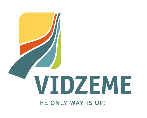 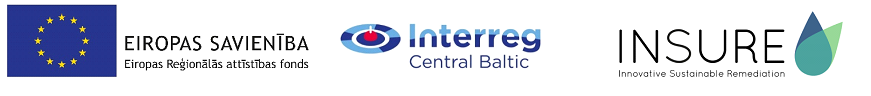 APSTIPRINĀTSVidzemes plānošanas reģionaiepirkumu komisijas2018. gada 20. decembra sēdē (protokola Nr. VPR/2018/10/1/INSURE)VIDZEMES PLĀNOŠANAS REĢIONSIepirkumasaskaņā ar Publisko iepirkumu likuma 9. pantu“Pilotvietas izpēte (piesārņojuma noteikšana, risku izvērtējums), iespējamās sanācijas plāna izstrāde un izmaksu efektivitātes analīze projekta INSURE ietvaros” NOLIKUMSIepirkuma identifikācijas Nr. VPR/2018/10/INSURECēsis2018. gadsVISPĀRĪGĀ INFORMĀCIJAIepirkuma identifikācijas numurs: VPR/2018/10/INSUREPasūtītājs: Iepirkuma priekšmets – Pilotvietas izpēte (piesārņojuma noteikšana, risku izvērtējums), iespējamās sanācijas plāna izstrāde un izmaksu efektivitātes analīze projekta INSURE ietvaros atbilstoši Tehniskās specifikācijas prasībām.Iepirkuma priekšmeta CPV kods: 90730000-3 (Piesārņojuma noteikšana un monitorings, un rehabilitācija).Iepirkums tiek organizēts INTERREG Centrālās Baltijas programmas 2014.-2020. gadam projekta „Inovatīva, ilgtspējīga attīrīšana” (INSURE) (projekta Nr. CB39) ietvaros.Iepirkuma priekšmets nav sadalīts daļās. Pretendents nevar iesniegt piedāvājumu variantus.Iepirkuma veids – iepirkums saskaņā ar Publisko iepirkumu likuma 9. panta prasībām. Līguma izpildes vieta – saskaņā ar Tehniskās specifikācijas noteikumiem.Plānotais iepirkuma līguma izpildes termiņš – 2 (divu) mēnešu laikā no līguma noslēgšanas dienas. Norēķini ar pretendentu iepirkuma līguma izpildes laikā tiks veikti iepirkuma līgumā noteiktajā kārtībā.	Piedāvājuma nodrošinājums nav paredzēts.Iepirkuma izziņošana un informācijas sniegšana par iepirkumuIepirkuma nolikums un Tehniskā specifikācija ir bez maksas brīvi un tieši pieejami Vidzemes plānošanas reģiona mājas lapā internetā http://www.vidzeme.lv/lv/iepirkumi. Ar iepirkuma nolikumu un Tehnisko specifikāciju ieinteresētie piegādātāji ir tiesīgi iepazīties līdz 2019. gada 10. janvārim plkst. 10.00 uz vietas, Vidzemes plānošanas reģionā, Jāņa Poruka ielā 8-108, Cēsīs, Cēsu novadā, iepriekš sazinoties pa tālr. +371 64116014.Saziņa starp Pasūtītāju un Pretendentiem iepirkuma ietvaros notiek latviešu valodā pa pastu, elektroniski (izmantojot kontaktpersonas elektronisko pasta adresi) vai iesniedzot personīgi Vidzemes plānošanas reģionā, Jāņa Poruka ielā 8-108, Cēsīs, Cēsu novadā, LV-4101.Ja piegādātājs ir laikus pieprasījis papildu informāciju par iepirkuma nolikumā iekļautajām prasībām, Pasūtītājs to sniedz triju darba dienu laikā, bet ne vēlāk kā četras dienas pirms piedāvājumu iesniegšanas termiņa beigām. Papildu informāciju Pasūtītājs nosūta piegādātājam, kas uzdevis jautājumu, un vienlaikus ievieto šo informāciju vietā, kur ir pieejams iepirkuma nolikums, norādot arī uzdoto jautājumu. Pasūtītājs ar iepirkumu saistītās informācijas apmaiņu nodrošina saskaņā ar Publisko iepirkumu likuma 38. pantu.Piedāvājumu iesniegšana Piegādātāji piedāvājumus var iesniegt līdz 2019. gada 10. janvārim plkst. 10.00, Vidzemes plānošanas reģionā – Jāņa Poruka ielā 8-108, Cēsīs, Cēsu novadā, LV-4101, iesniedzot personīgi vai atsūtot pa pastu, ar nosacījumu, ka piedāvājumam jābūt nogādātam šajā punktā norādītajā adresē un termiņā, un par to pilnu atbildību uzņemas iesniedzējs.Piedāvājumu publiska atvēršana nav paredzēta.Pretendenti rakstveidā slēgtā aploksnē paziņojumā par iepirkumu noteiktā termiņā un vietā iesniedz piedāvājumu, kas sastāv no pieteikuma, kurā tiek izteikta Pretendenta vēlme piedalīties iepirkumā, un nolikumā noteiktajiem dokumentiem. Visas ieinteresētās personas piedāvājumu var iesniegt, sākot ar dienu, kad paziņojums par iepirkumu ir publicēts Vidzemes plānošanas reģiona mājas lapā www.vidzeme.lv sadaļā – ,,Iepirkumi” http://www.vidzeme.lv/lv/iepirkumi, līdz nolikumā norādītajam termiņam. Piedāvājumi, kuri iesniegti pēc nolikuma 10.1. punktā noteiktā termiņa vai kas nav noformēti tā, lai piedāvājumā iekļautā informācija nebūtu pieejama līdz piedāvājumu atvēršanas brīdim, netiks vērtēti un neatvērti tiks atdoti (nosūtīti) atpakaļ iesniedzējam.Pretendents var atsaukt vai mainīt savu piedāvājumu līdz piedāvājuma iesniegšanas termiņa beigām.Iesniegtie piedāvājumi pēc piedāvājuma iesniegšanas termiņa beigām ir Pasūtītāja īpašums un netiek atdoti atpakaļ Pretendentiem, izņemot nolikuma 10.5. un 10.6. punktā minēto gadījumu.Piedāvājumu iesniedz slēgtā aploksnē (iepakojumā), uz kuras ir norādīts:Pasūtītāja nosaukums un adrese;iepirkuma nosaukums un identifikācijas numurs;Pretendenta nosaukums un reģistrācijas numurs (juridiskai personai) vai vārds un uzvārds (fiziskai personai), kā arī adrese, tālruņa numurs/-i, faksa numurs un e-pasta adrese, un informācija – ,,Neatvērt līdz 2019. gada 10. janvārim plkst. 10.00”.Iepirkuma piedāvājuma oriģināls jāiesniedz drukātā veidā vienā eksemplārā. Piedāvājumam jābūt skaidri salasāmam, bez labojumiem un dzēsumiem, dokumentiem jābūt ar satura rādītāju, numurētām, cauršūtām lappusēm. Auklu galu sējuma vietas pārlīmē un norāda kopējo lappušu skaitu, kā arī apstiprina ar Pretendenta pilnvarotās vai Pretendenta paraksttiesīgās personas parakstu, norādot paraksta atšifrējumu un amatu. Pretendents piedāvājumu sagatavo latviešu valodā. Svešvalodā sagatavotiem piedāvājuma dokumentiem jāpievieno apliecināts tulkojums latviešu valodā.Ja piedāvājumam pievieno dokumentu kopijas, tās apliecina saskaņā ar Dokumentu juridiskā spēka likuma prasībām un 04.09.2018. Ministru kabineta noteikumiem Nr. 558 „Dokumentu izstrādāšanas un noformēšanas kārtība”.Piezīme: Iesniedzot piedāvājumu, piegādātājs ir tiesīgs visu iesniegto dokumentu atvasinājumu un tulkojumu pareizību apliecināt ar vienu apliecinājumu, ar nosacījumu, ka viss piedāvājums ir cauršūts un caurauklots atbilstoši nolikuma prasībām. Apliecinot dokumentu kopijas, Pretendents zīmoga nospiedumu lieto, ja to paredz tiesību akti. Pretendents iesniedz parakstītu piedāvājumu. Piedāvājumu paraksta Pretendenta amatpersona, kuras pārstāvības tiesības ir reģistrētas likumā noteiktajā kārtībā, vai pilnvarotā persona, pievienojot attiecīgās pilnvaras oriģinālu vai normatīvajos aktos noteiktajā kārtībā apliecinātu pilnvaras kopiju. Ja piedāvājumu iesniedz piegādātāju apvienība, pieteikumu paraksta visas personas, kas ietilpst piegādātāju apvienībā.Prasības pretendentiemIepirkumā var piedalīties jebkura fiziska vai juridiska persona vai šādu personu apvienība jebkurā to kombinācijā, kas atbilst iepirkuma dokumentācijā izvirzītajām prasībām. Pretendenti – fiziskas vai juridiskas personas vai šādu personu apvienība jebkurā kombinācijā, kas atbilst nolikumā noteiktajām prasībām.Pasūtītājs izslēgs pretendentu no turpmākas dalības iepirkumā jebkurā no Publisko iepirkumu likuma 9. panta astotajā daļā noteiktajiem gadījumiem, ņemot vērā Publisko iepirkumu likumā norādītos izņēmumus, termiņus un pārbaudīšanas kārtību. Pasūtītājs veic pārbaudes atbilstoši Starptautisko un Latvijas Republikas nacionālo sankciju likuma 11.1 panta pirmajai un otrajai daļai attiecībā uz personām, kas norādītas minēta panta daļās.Nolikuma 11.2. punktā minēto apstākļu esamību Pasūtītājs, Publisko iepirkumu likuma 9. panta noteiktajā kārtībā, pārbauda attiecībā uz pretendentu, kuram būtu piešķiramas iepirkuma līguma slēgšanas tiesības.Prasības attiecībā uz pretendenta iespējām veikt profesionālo darbību, tehniskajām un profesionālajām spējām:Pretendentam jāiesniedz šādi dokumenti:Nolikuma 11.4. punktā (un tā apakšpunktos) minētie dokumenti. Pretendenta pieteikuma (nolikuma 2. pielikums) oriģināls.Tehniskais piedāvājums:Pretendents iesniedz apliecinājumu, ka ir iepazinies ar Tehniskajā specifikācijā izvirzītajiem noteikumiem pakalpojuma sniegšanā, par visiem neskaidrajiem jautājumiem ir pieprasījis informāciju, un tam ir skaidra un saprotama pakalpojuma sniegšana (ietverts Pretendenta pieteikumā – nolikuma 2. pielikumā);Pretendenta sagatavots Pakalpojuma sniegšanas organizēšanas apraksts (tiks vērtēta saskaņā ar nolikuma 13.1. punktā noteikto metodiku attiecīgajam Q3 apakškritērijam, nosakot saimnieciski izdevīgāko piedāvājumu);Pretendenta sagatavots Pakalpojuma sniegšanas galveno iespējamo risku un risku samazināšanas pasākumu raksturojums (tiks vērtēts saskaņā ar nolikuma 13.1. punktā noteikto metodiku attiecīgajam Q4 apakškritērijam, nosakot saimnieciski izdevīgāko piedāvājumu);Pretendenta sagatavots Pakalpojuma sniegšanai izmantojamo metožu apraksts (tiks vērtēts saskaņā ar nolikuma 13.1. punktā noteikto metodiku attiecīgajam Q5 apakškritērijam, nosakot saimnieciski izdevīgāko piedāvājumu).Finanšu piedāvājums, ko sagatavo  saskaņā ar Nolikuma 5. pielikumu, ņemot vērā šādus noteikumus:Nolikuma 1. pielikumā ,,Tehniskā specifikācija” noteikto.Sagatavojot Finanšu piedāvājumu, tajā jāiekļauj visas izmaksas, kas saistītas ar līguma izpildi, tajā skaitā visas personāla, tehniskās un materiālās izmaksas, visas ar pakalpojuma sniegšanu saistītās transporta izmaksas, visi nodokļi (izņemot pievienotās vērtības nodokli, ko norāda atsevišķi) un nodevas, atļaujas no trešajām personām un jebkādi citi maksājumi, kas nepieciešami iepirkuma līguma pilnvērtīgai un savlaicīgai izpildei.Pretendenta piedāvātās cenas netiks paaugstinātas iepirkuma līguma darbības laikā. Iespējamā inflācija, tirgus apstākļu maiņa vai jebkuri citi apstākļi nevar būt par pamatu cenu paaugstināšanai, un šo procesu radītās sekas Pretendentam ir jāprognozē un jāaprēķina, sagatavojot finanšu piedāvājumu.Finanšu piedāvājumā cenas tiek norādītas euro ar ne vairāk kā diviem cipariem aiz komata.Pamatojoties uz Starptautisko un Latvijas Republikas nacionālo sankciju likumu, lai pārliecinātos par ārvalstu Pretendenta amatpersonām, Pretendents iesniedz kompetentas institūcijas izsniegtu izziņu par valdes/padomes sastāvu un Pretendenta apliecinājumu, ka informācija aizvien ir aktuāla.Piedāvājuma izvēlePiedāvājumu atvēršanu un izvērtēšanu veic Pasūtītāja iepirkumu komisija slēgtās sēdēs bez Pretendentu klātbūtnes. Komisija no kvalifikācijas un tehniskajām prasībām atbilstošiem piedāvājumiem izvēlas saimnieciski visizdevīgāko piedāvājumu saskaņā ar šādiem kritērijiem: Par saimnieciski visizdevīgāko Komisija atzīst piedāvājumu, kurš vērtēšanas rezultātā ieguvis visvairāk punktu. Piedāvājumu vērtēšanas laikā Pasūtītājs pārbauda, vai Pretendentu piedāvājumā nav aritmētisku kļūdu. Ja Pasūtītājs konstatē šādas kļūdas, tas šīs kļūdas izlabo. Par kļūdu labojumu un laboto piedāvājuma summu Pasūtītājs paziņo Pretendentam, kura pieļautās kļūdas labotas. Vērtējot piedāvājumu, Pasūtītājs ņem vērā labojumus.Iepirkuma komisija ir tiesīga Pretendentu kvalifikācijas atbilstības pārbaudi veikt tikai tam Pretendentam, kuram būtu piešķiramas iepirkuma līguma slēgšanas tiesības.Ja vairākiem Pretendentiem iesniegtais piedāvājuma novērtējums ir vienāds, iepirkuma komisija izvēlas Pretendentu, kam būtu piešķiramas līguma slēgšanas tiesības, šādā kārtībā:Pretendentu, kas ir nacionāla līmeņa darba devēju organizācijas biedrs un ir noslēdzis koplīgumu ar arodbiedrību, kas ir nacionāla līmeņa arodbiedrības biedre (ja piedāvājumu iesniegusi personālsabiedrība vai personu apvienība, koplīgumam jābūt noslēgtam ar katru personālsabiedrības biedru un katru personu apvienības dalībnieku);ja nav nolikuma 13.5.1. apakšpunktā minēto Pretendentu, tad iepirkuma komisija izvēlas Pretendentu, kurš ieguvis vairāk punktu kvalitātes kritērijā;ja arī nolikuma 13.5.2. apakšpunktā noteiktajā gadījumā novērtējums ir vienāds, tad iepirkuma komisija veic izlozi starp Pretendentiem, uzaicinot tos piedalīties klātienē.Pretendenta tiesības un pienākumiIesniedzot piedāvājumu, pieprasīt apliecinājumu, ka piedāvājums ir saņemts.Pirms piedāvājumu iesniegšanas termiņa beigām grozīt vai atsaukt iesniegto piedāvājumu.Sniegt patiesu informāciju.Sniegt atbildes uz iepirkuma komisijas pieprasījumiem par papildu informāciju, kas nepieciešama piedāvājumu atbilstības pārbaudei, salīdzināšanai un vērtēšanai.Segt visas izmaksas, kas saistītas ar piedāvājumu sagatavošanu un iesniegšanu.Nodrošināt, ka Pasūtītājs piedāvājumu saņem līdz piedāvājumu iesniegšanas termiņa beigām.Apvienoties grupā ar citiem Pretendentiem un iesniegt vienu kopēju piedāvājumu.Pretendentiem ir pienākums sekot līdzi informācijai un ņemt vērā iepirkumu komisijas skaidrojumus vai atbildes, kas tiek publicētas Vidzemes plānošanas reģiona mājas lapā internetā.Pretendents, kurš iesniedzis piedāvājumu iepirkumā, uz ko attiecas Publisko iepirkumu likuma 9. panta noteikumi, un kurš uzskata, ka ir aizskartas tā tiesības vai ir iespējams šo tiesību aizskārums, ir tiesīgs pārsūdzēt pieņemto lēmumu Administratīvajā rajona tiesā Administratīvā procesa likumā noteiktajā kārtībā mēneša laikā no lēmuma saņemšanas dienas. Administratīvās rajona tiesas nolēmumu var pārsūdzēt kasācijas kārtībā Augstākās tiesas Administratīvo lietu departamentā. Lēmuma pārsūdzēšana neaptur tā darbību.Pasūtītāja tiesības un pienākumi Pārbaudīt nepieciešamo informāciju kompetentā institūcijā, publiski pieejamās datu bāzēs vai citos publiski pieejamos avotos, ja tas nepieciešams Pretendentu atlasei, piedāvājumu atbilstības pārbaudei, piedāvājumu vērtēšanai un salīdzināšanai, kā arī lūgt, lai Pretendents sniedz papildu informāciju vai precizē dokumentus, kas iesniegti komisijai.Nodrošināt iepirkuma norisi un dokumentēšanu.Labot aritmētiskās kļūdas Pretendenta finanšu piedāvājumā.Pieaicināt atzinumu sniegšanai neatkarīgus ekspertus ar padomdevēja tiesībām.Jebkurā brīdī pārtraukt iepirkumu, ja tam ir objektīvs pamatojums. Citas iepirkuma komisijas tiesības saskaņā ar Latvijas Republikas Publisko iepirkumu likumu, šiem noteikumiem un Latvijas Republikā spēkā esošajiem normatīvajiem aktiem.Pēc piegādātāju rakstiska pieprasījuma normatīvajos aktos noteiktajā kārtībā sniegt informāciju par nolikumu.Nodrošināt Pretendentu brīvu konkurenci, kā arī vienlīdzīgu un taisnīgu attieksmi pret tiem. Lemt par iesniegtā piedāvājuma noraidīšanu, ja tiek konstatēts, ka tas neatbilst nolikuma prasībām. Pieņemt lēmumu par iepirkuma uzvarētāju vai objektīva iemeslu dēļ izbeigt iepirkumu, neizvēloties nevienu piedāvājumu. Pieņemt lēmumu slēgt līgumu ar nākamo atbilstošo piedāvājumu, ja uzvarētājs atsakās noslēgt iepirkuma līgumu.Pielikumi:1. pielikums – Tehniskā specifikācija;2. pielikums – Pretendenta pieteikums;3. pielikums – Pretendenta pieredzes apraksts;4. pielikums – Speciālista pieredzes apraksts;5. pielikums – Finanšu piedāvājuma veidlapa;6. pielikums – Līguma projekts.1.pielikumsTEHNISKĀ SPECIFIKĀCIJAIepirkumam Publisko iepirkumu likuma 9. panta kārtībā“Pilotvietas izpēte (piesārņojuma noteikšana, risku izvērtējums), iespējamās sanācijas plāna izstrāde un izmaksu efektivitātes analīze projekta INSURE ietvaros” Iepirkuma identifikācijas Nr. VPR/2018/10/INSUREPasūtītājs: Vidzemes plānošanas reģions, reģ. Nr. 90002180246, Jāņa Poruka iela 8-108, Cēsis, Cēsu nov., LV-4101.Iepirkuma priekšmets un CPV kods: Pilotvietas izpēte (piesārņojuma noteikšana, risku izvērtējums), iespējamās sanācijas plāna izstrāde un izmaksu efektivitātes analīze projekta INSURE ietvaros atbilstoši Tehniskās specifikācijas prasībām.CPV kods - 90730000-3 - Piesārņojuma noteikšana un monitorings, un rehabilitācija.Darbu mērķis – veikt pirmssanācijas detalizētu ģeoekoloģisko izpēti zemes gabalos ar kad. Nr. 96010131004, 96010131003 un 96010131002, lai noteiktu grunts un gruntsūdeņu piesārņojuma ar naftas produktiem raksturu, apjomu un izplatības areālu un tā migrācijas iespējas un piesārņojuma ietekmi uz apkārtējo vidi, izstrādājot arī teritorijas nākotnes izmantošanas attīstības scenārijus.Darba uzdevums:Vides piesārņojuma izpētes lauka darbu veikšana;Augsnes/grunts un gruntsūdens paraugu testēšana laboratorijā, kas akreditēta atbilstoši ISO/IEC standartam 17025;Vides piesārņojuma izpētes pārskata sagatavošana un iesniegšana Reģionālajā vides pārvaldē;Ziņojuma sagatavošana par teritorijas attīrīšanas alternatīvām, to risku novērtēšana un piemērotākās attīrīšanas alternatīvas izvēle;Piemērotākās alternatīvas izmaksu efektivitātes analīzes veikšana.Situācijas raksturojums:Daļā no pētāmās teritorijas vēsturiski atradās bijusī Valmieras naftas bāze, kur 1997. gadā notika naftas produktu avārijas noplūde. Noplūdes apjoms sasniedza 35 tonnas. Noplūdušo naftas produktu sastāvs – 92 markas benzīns. Daļa no izlijušās degvielas tika savākta, pārējais daudzums infiltrējās gruntī vai iztvaikoja.Tāpat jāatzīmē, ka darbības ar naftas produktiem šeit tiek veiktas kopš divdesmitā gadsimta divdesmitajiem – trīsdesmitajiem gadiem.Diemžēl sarežģīto īpašumtiesību dēļ nav iespējams veikt izpētes darbus naftas bāzes centrālajā daļā, taču iepriekšējos periodos veikto izpētes darbu rezultāti liecina par galvenā piesārņojuma ķermeņa atrašanos zemes gabalā ar adresi Lapu iela 3, līdz ar to izpēte jāveic zemes gabalos ar kad. Nr. 96010131004, 96010131003 un 96010131002 (skatīt pielikumā pievienoto topogrāfisko plānu). Teritorijas ģeoloģisko griezumu veido no 2.8 m līdz 6.2 m biezi kvartāra nogulumi, kuri pārklāj vāji filtrējošus vidusdevona Burtnieku svītas (D2 br) mālainus, ar smilšakmens starpkārtām, aleirolītus. Bijušās naftas bāzes teritorijas lielākajā daļā pamatiežus pārklāj 1–4 m biezi glacigēnie (gIIIbl) nogulumi – morēnas mālsmilts un smilšmāls. Teritorijas ZA daļā, starp vidusdevona iežiem un kvartāra glacigēniem morēnas nogulumiem, atsedzas 2–3 m biezs fluvioglaciālo smilšu slānis.  Teritorijas dienvidaustrumu daļā šie fluvioglaciālie nogulumi 0.5 līdz 2.8 m biezā slānī pārklāj mālainos Burtnieku svītas aleirolītus.Gruntsūdens horizontu veido fluvioglaciālie un glacigēnie nogulumi. Gruntsūdens līmeņa dziļums mainās no 0.7 m līdz 2.89 m no zemes virsmas. Gruntsūdens kolektora (smilts, mālsmilts) filtrācijas koeficients izmainās no 0.5–10 m/dnn (smilts) un <0.5 m/dnn (mālsmilts). Gruntsūdens plūsmas virziens vērsts uz austrumiem un ziemeļaustrumiem, Gaujas ielejas virzienā.Jāatzīmē, ka starp gruntsūdens horizontu un pamatiežu spiedūdens horizontu nav izturēta sprostslāņa, kas rada risku piesārņojuma iekļūšanai pēdējā. Par to liecina informācija par novērošanas aku Nr. 4, kura filtra intervāls atrodas pamatiežu zonā un kurā krājas NP peldošais slānis. Teritorijas izpētei ir izstrādāta un Valmieras reģionālajā vides pārvaldē saskaņota Darba programma grunts un gruntsūdens piesārņojuma līmeņa noteikšanai potenciāli piesārņotā vietā (detālās izpētes darbu stadija) Valmierā Lapu ielā 3, Lapu ielā 5 un Marijas ielā 20 (Pielikums Nr.7), kas jāņem vērā, veicot detalizētas izpētes darbus.Detalizētās izpētes darbi :Atbilstoši pieejamajai informācijai no iepriekš veiktajiem monitoringa/izpētes darbiem teritorijā un, veicot teritorijas apskati dabā, izvēlēties izpētes urbumu ierīkošanas vietas grunts paraugu noņemšanai. Izpētes urbumu ierīkošanas izvietojums objekta teritorijā regulārs, ne mazāk kā 10–15 m savstarpējā attālumā. Izpētes objekta platība – 0.89 ha. Pavisam plānots ierīkot 36 izpētes urbumus. No katra izpētes urbuma jānoņem vismaz 9 grunts paraugi (2 vai 3 – aerācijas zonā, 4 paraugi glaciālo morēnas nogulumu zonā un 2 grunts paraugi – gruntsūdens līmeņa svārstību intervālā un 2 paraugi no Burtnieku svītas aleirolītu nogulumiem). Paraugu noņemšanas solis vidēji ik pēc 0.5 metriem vertikālā griezumā. Tādā veidā tiks detalizēti noteikts grunts piesārņojuma izplatības dziļums un laukums.  Izpētes urbumu dziļums atkarīgs no vizuāli un organoleptiski konstatētā piesārņojuma izplatības dziļuma urbšanas darbu gaitā, tomēr var pieņemt, ka vidējais izstrādņu dziļums teritorijā būs 6 metri. Grunts paraugus analizēt akreditētā laboratorijā, nosakot naftas produktu kopsummu (mg/kg), benzola, toluola, etilbenzola un ksilolu (m-ksilols, p-ksilols, o-ksilols) saturu un BTEX kopsummu. Teritorijas austrumu daļā, dzelzceļa estakādes rajonā, noņemt grunts paraugus smago ogļūdeņražu (PAH) koncentrācijas noteikšanai. Šim mērķim paredzēts izmantot 11–12 izpētes urbumus.Veikt objektā esošo litoloģiski atšķirīgo  slāņu laboratorisku granulometriskā sastāva un filtrācijas īpašību noteikšanu.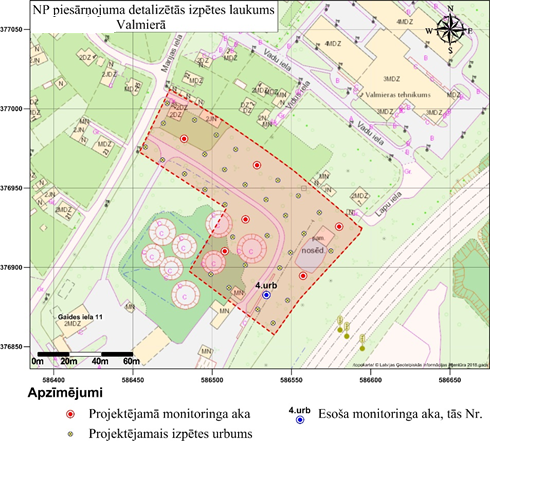 Izpētes darbu gaitā paredzēt papildus 6 kontrolaku ierīkošanu, no kurām noņemt gruntsūdens paraugus naftas produktu piesārņojuma noteikšanai. Kontrolakām jābūt izgatavotām no ne mazāk kā 63/50 mm diametra PVC caurulēm, kur cauruļu filtra daļa  perforēta ne mazāk kā 2 m intervālā. Filtra daļai jābūt aprīkotai ar PVC sieta filtru ar acs izmēru ne lielāku kā 1 mm. Veikt gruntsūdens paraugu noņemšanu arī no tuvāko īpašumu grodu akām 
(Lapu ielā 7, Vadu ielā 2, Vidus ielā 2). Noņemt gruntsūdens paraugus arī esošajā  gruntsūdens monitoringa novērošanas akā Nr.4. Gruntsūdens paraugus analizēt laboratorijā, kas akreditēta atbilstoši ISO/IEC standartam 17025, nosakot naftas produktu kopsummu (mg/l), benzola, toluola, etilbenzola un ksilolu (m-ksilols, p-ksilols, o-ksilols) saturu un BTEX kopsummu. Gadījumā, ja tiek konstatēta PAH klātbūtne grunts piesārņojuma izplatības areālā, tad gruntsūdens paraugos jānosaka arī to koncentrācija.Grunts paraugošanu veikt atbilstoši ISO 5667-11 standartam un gruntsūdens paraugošanu atbilstoši ISO 5667-11 standartam.Veikt piesārņojuma kolektora filtrācijas īpašību noteikšanu, izmantojot gruntsūdens atsūknēšanas metodi (veikt t.s. sūknēšanas eksperimentu). Visās akās veikt naftas produktu peldošā slāņa mērījumus. Veikt visu ierīkoto izstrādņu piesaisti Latvijas augstumu un LKS-92 koordinātu sistēmām. Balstoties uz iegūtajiem izpētes rezultātiem, noteikt naftas produktu piesārņojuma apjomu un tā izplatību. Sagatavot kartogrāfisko materiālu par grunts un gruntsūdens piesārņojuma areālu. Izstrādāt digitālu piesārņojuma areāla izplatības 3 – dimensiju modeli, attēlojot piesārņojuma areālu ar soli (“grid”) ne mazāku par 0.5 m. Piesārņojuma areāls jāattēlo absolūtajās vienībās (mg/kg utmldz). Atbilstoši iegūtajiem izpētes rezultātiem, izstrādāt piesārņojuma izvērtējuma pārskatu, kas jāiesniedz Reģionālajā vides pārvaldē.Naftas produktu piesārņojuma izpēti var realizēt  ar alternatīvu metodi, t.i. – ar in situ tiešās izpētes ģeofizisko metodi (piemēram, zondēšanu ar t.s. “UVOST” jeb Ultra violet optical screening tool iekārtu),  kur reāllaikā ar ultravioletās spektroskopijas metodi tiek fiksēts ogļūdeņražu kvalitatīvais sastāvs un to koncentrācija grunts matricā. Katrā izpētes punktā mērījumi tiek veikti ar soli – 0.2 m. Mērījumi tiek kalibrēti, izmantojot grunts piesārņojuma laboratorijas analīžu rezultātus raksturīgos grunts litoloģiskā sastāva punktos. Pielietojot šo metodi, ievērojami samazinās grunts laboratorijas analīžu nepieciešamība un daudz precīzāk var noteikt naftas produktu piesārņojuma izplatības areāla apjomu. Mērījumu rezultātiem jābūt kalibrētiem, izmantojot grunts piesārņojuma laboratorijas analīžu rezultātus raksturīgos grunts litoloģiskā sastāva punktos. Lai precīzi noteiktu piesārņojuma koncentrāciju un raksturu katrā litoloģiski atšķirīgā grunts slānī, no katra šī slāņa jānoņem grunts paraugs vai paraugi atkarībā no katras litoloģiskās vienības biezuma. Dotajā objektā grunts paraugu daudzumam jābūt ne mazāk kā 10 paraugiem no katra grunts slāņa. Tātad kopsummā nepieciešamais grunts paraugu skaits naftas produktu koncentrācijas un sastāva noteikšanai ir (30 – 35) grunts paraugi. Pielietojot šo metodi, ievērojami samazinās grunts laboratorijas analīžu nepieciešamība un daudz precīzāk var noteikt naftas produktu piesārņojuma raksturu un izplatības areālu. Pamatojoties uz izpētes rezultātiem, izstrādāt ziņojumu par teritorijas attīrīšanas alternatīvām, to risku novērtēšanu, rekomendējot piemērotāku attīrīšanas alternatīvu:Definēt vismaz 4 pastāvošās alternatīvas piesārņojuma attīrīšanai, no kurām vienai ir jābūt “nulles” alternatīvai jeb “nedarīt neko” un otrai jābūt tradicionālai metodei ar piesārņojuma izrakšanu un aizvešanu glabāšanai bīstamo atkritumu poligonā. Pārējām alternatīvām jāietver sevī ilgtspējīgas piesārņojuma attīrīšanas metodes (piem., in situ metodes – fitoremediācija, bioloģiskā stimulācija u.c.). Vienā alternatīvā iespējams ietvert arī vairāk nekā vienu metodi. Aprakstīt katras alternatīvas izmantošanas priekšrocības un trūkumus konkrētajā teritorijā. Aprakstīt iespējamo piesārņojuma un risku samazināšanos katras alternatīvas izmantošanas rezultātā. Aprakstīt katras alternatīvas tehnisko iespējamību, negatīvās ietekmes alternatīvas izmantošanas laikā (piem., troksnis, putekļi u.c.), ierobežojumus un atļaujas alternatīvas izmantošanai. Sniegt  piemērus un datus no Latvijas vai citu valstu pieredzes par alternatīvas izmantošanu  un tās efektivitāti.Ņemot vērā, ka būtiskākais aspekts ir tieši teritorijas ilgtspēja, veikt katras alternatīvas risku izvērtēšanu pēc sekojošiem kritērijiem:Vides riski  (attīrīšanas mērķu sasniegšana, piesārņojuma samazināšanās, enerģijas patēriņš attīrīšanas procesā, putekļu un skaņas rašanās  u.c.);Tehniskie riski (laiks, kas tiks patērēts metodes izmantošanai, dabas resursu izmantošana attīrīšanas procesā, transports u.c.);Ekonomiskie riski (attīrīšanas izmaksas, iespējamie nākotnes ienākumi u.c.);Citi riski (piem. sabiedrības intereses, tūrisms un aktivitātes svaigā gaisā, zemes lietošanas ierobežojumi u.c.).Pamatojoties uz alternatīvu risku izvērtējumu, veikt piemērotākās attīrīšanas alternatīvas izvēli. Veikt izmaksu efektivitātes analīzi izvelētajai alternatīvai:Pamatojoties uz izpētes rezultātiem, veikt pētāmās teritorijas turpmākās izmantošanas iespēju analīzi;Veikt izvērtējumu, ar kuru no iespējamiem turpmākajiem teritorijas izmantošanas veidiem un cik ilgā periodā izvēlētā alternatīva atmaksātos;Veicot analīzi un iespēju analīzi turpmākajam teritorijas izmantošanas veidam, ņemt vērā Valmieras pilsētas teritorijas plānojumu un citus normatīvos aktus.Visi sagatavotie materiāli jāiesniedz pasūtītājam drukātā formātā (cauršūti) un elektroniski (Word un pdf formātā).Darbu veicējam darbu veikšanas laikā jābūt spēkā esošai Zemes dzīļu izmantošanas licencei, kas atļauj veikt minētos darbus.Darbu veicējam jānodrošina grunts paraugu noņemšanu atbilstoši ISO 5667-11 standartam un gruntsūdens paraugu noņemšana atbilstoši ISO 5667-11 standartam.Darbu veicējam jābūt spēkā esošai civiltiesiskās atbildības apdrošināšanas polisei ne mazāk kā 30 000 EUR apjomā.Darbi jāveic saskaņā ar likumu „Par piesārņojumu” un spēkā esošo Ministru kabineta 30.06.2012. noteikumu Nr.409 „Noteikumi par vides aizsardzības prasībām degvielas uzpildes stacijām, naftas bāzēm un pārvietojamajām cisternām”, Ministru kabineta 25.10.2005. noteikumu Nr.804 “Noteikumi par augsnes un grunts kvalitātes normatīviem” un Ministru kabineta 12.03.2002. noteikumu Nr.118 “Noteikumi par virszemes un pazemes ūdeņu kvalitāti” prasībām, kā arī ievērot citus Latvijas Republikas tiesību aktus, kas regulē pakalpojuma veikšanu.Pielikums Tehniskajai specifikācijaiDarba programma grunts un gruntsūdens piesārņojuma līmeņa noteikšanai potenciāli piesārņotā vietā (detālās izpētes darbu stadija) Valmierā Lapu ielā 3, Lapu ielā 5 un Marijas ielā 20Pasūtītājs: Vidzemes plānošanas reģionsReģ. Nr. 90002180246Jāņa Poruka iela 8-108, Cēsis,Cēsu nov., LV-4101e-pasts: vidzeme@vidzeme.lvSaskaņojums ar pasūtītāju un iesaistīto zemju īpašnieku:Izpētes darbu veikšanai tiks veikts iepirkums, kā rezultātā noslēgtais līgums uzskatāms par saskaņojumu ar Pasūtītāju. Izpētes darbu veikšanu ar iesaistītajiem zemju īpašniekiem saskaņojis Pasūtītājs.Citi saskaņojumi:Darbu programma tiks saskaņota ar VVD Valmieras RVP, urbumu vietas tiks saskaņotas ar Pasūtītāju un apakšzemes komunikāciju turētājiem (Lattelecom, Latvenergo, Latvijas Gāze u.c.)  pirms darbu veikšanas, ja tas būs nepieciešams atbilstoši topogrāfiskai situācijai objektā.Objekta nosaukums:  potenciāli piesārņota vieta bij. naftas bāzes apkārtnē Valmierā Lapu ielā 3, Lapu ielā 5 un Marijas ielā 20.Objekta administratīvā piederība: Valmieras pilsēta.Izpētes darbu veikšanas laiks: lauka darbi izpildāmi pēc darbu programmas saskaņošanas ar LR VVD Valmieras  RVP un iepirkuma par izpētes darbu veikšanu noslēgšanas (orientējoši no 2019. gada janvāris – februāris), kamerālie darbi 3–5 nedēļu laikā pēc lauka darbu pabeigšanas.Izpētes darbu pamatojums:Daļā no pētāmās teritorijas vēsturiski atradās bijusī Valmieras naftas bāze, kur 1997. gada gadā 1. un 3. augustā notika naftas produktu avārijas noplūde. Noplūdes apjoms sasniedza 35 tonnas. Noplūdušo naftas produktu sastāvs – 92 markas benzīns. Daļa no izlijušās degvielas tika savākta, pārējais daudzums infiltrējās gruntī vai iztvaikoja. Tāpat jāatzīmē, ka darbības ar naftas produktiem šeit tiek veiktas kopš divdesmitā gadsimta divdesmitajiem – trīsdesmitajiem gadiem.Diemžēl sarežģīto īpašumtiesību dēļ nav iespējams veikt izpētes darbus naftas bāzes centrālajā daļā, taču iepriekšējos periodos veikto izpētes darbu rezultāti liecina par galvenā piesārņojuma ķermeņa atrašanos zemes gabalā ar adresi Lapu iela 3, līdz ar ko izpēte tiks veikta  zemes gabalos ar kad. Nr. 96010131004, 96010131003 un 96010131002 (skatīt pielikumā pievienoto topogrāfisko plānu). Jāatzīmē, ka starp gruntsūdens horizontu un pamatiežu spiedūdens horizontu nav izturēta sprostslāņa, kas rada risku piesārņojuma iekļūšanai pēdējā. Par to liecina informācija par novērošanas aku Nr. 4, kura filtra intervāls atrodas pamatiežu zonā un kurā krājas NP peldošais slānis.Izpētes darbu mērķis:  Noteikt objektā ilgstošo saimniecisko darbību (pārkraušanas un uzglabāšanas) ar naftas produktiem, kā arī vismaz vienas zināmās avārijas ietekmi uz grunts un gruntsūdens kvalitāti iespēju robežās bij. degvielas bāzē un piegulošajos zemes gabalos. Pamatojoties uz iegūtajiem rezultātiem, veikt piemērotākās sanācijas dabu metodikas izvēli tālākai vides attīrīšanai objektā. Izpētes darbu apjoms:Izpētes darbus konkrētajā objektā paredzēts veikt atbilstoši detālas izpētes ģeoekoloģiskās izpētes darbu detalitātei.Plānotā iepirkuma tehniskā specifikācija pieļauj izmantot divas dažādas izpētes darbu metodikas, kas nodrošina vienādas detalitātes datu iegūšanu par potenciālo piesārņojuma izplatību kā grunts, tā gruntsūdens vidēs, kā arī prognozēt migrācijas tendences nākotnē.Klasiskā urbšanas un paraugu testēšanas metode, kur izpētes teritorijā paredzēts veikt urbumus ar lineāru 10–15 m soli. Uz plānoto izpētes laukumu ierīkojot ne mazāk kā 36 urbumus grunts paraugu noņemšanai. No katra izpētes urbuma noņemot vismaz 9 grunts paraugus (2 vai 3 – aerācijas zonā, 4 paraugus glaciālo morēnas nogulumu zonā un 2 grunts paraugus – gruntsūdens līmeņa svārstību intervālā un 2 paraugus no Burtnieku svītas aleirolītu nogulumiem). Paraugu noņemšanas solis vidēji ik pēc 0.5 metriem vertikālā griezumā. Grunts paraugu analīzes plānots veikt akreditētā laboratorijā, nosakot NPK un BTEX koncentrācijas (kopumā ap 320 paraugi). Teritorijas austrumu daļā papildus NPK un BTEX testiem plānots veikt paraugu testēšanu uz poliaromatisko ogļūdeņražu saturu no 11–12 urbumiem (ap 100 paraugu).Alternatīva metode, kas ļauj būtiski samazināt grunts paraugu testēšanas apjomu, piemēram, zondēšana ar t.s. “UVOST” jeb “Ultra violet optical screening tool” iekārtu, kur reāllaikā ar ultravioletās spektroskopijas metodi tiek fiksēts ogļūdeņražu kvalitatīvais sastāvs un to koncentrācija grunts matricā. Katrā izpētes punktā mērījumi tiek veikti ar soli – 0.2 m. Mērījumi tiek kalibrēti, izmantojot grunts piesārņojuma laboratorijas analīžu rezultātus raksturīgos grunts litoloģiskā sastāva punktos. Pielietojot šo metodi, ievērojami samazinās grunts laboratorijas analīžu nepieciešamība un daudz precīzāk var noteikt naftas produktu piesārņojuma izplatības areāla apjomu.Neatkarīgi no tā, kura metodika tiks pielietota, izpētes darbos paredzēta arī 6 gab. gruntsūdens monitoringa aku ierīkošana, kā arī gruntsūdens paraugu noņemšana no jaunierīkotajām akām, no teritorijā jau esošā urbuma Nr. 4 un no trijām grodu akām, kas atrodas pieguļošajos īpašumos Lapu ielā 7, Vadu ielā 2, Vidus ielā 2.Orientējošs plānoto izstrādņu izvietojums parādīts 1. attēlā.Pazemes ūdens paraugi un nosakāmie parametri: Izpētes darbu gaitā paredzēts ierīkot no 6  gruntsūdens akām sastāvošu monitoringa tīklu, no ierīkotajām akām tiks noņemti ne mazāk 6 gruntsūdens paraugi (ja akās netiks konstatēts virs gruntsūdens esošs peldošais naftas produktu slānis). Papildus tam gruntsūdens paraugošana tiks veikta teritorijā jau esošajā urbumā Nr. 4 un 3 pieguļošo īpašumu (Lapu ielā 7, Vadu ielā 2, Vidus ielā 2) godu akās (kopā 10 gruntsūdens paraugi). Pamatojoties uz 2012.06.12 MK noteikumiem Nr. 409 “Noteikumi par vides aizsardzības prasībām degvielas uzpildes stacijām, naftas bāzēm un pārvietojamām cisternām”, kā arī  potenciālā  piesārņojuma iespējamo izcelsmi un sastāvu, paraugos laboratorijas apstākļos nepieciešams analizēt monoaromātisko (BTEX) un kopējo  naftas ogļūdeņražu (C10-40) koncentrācijas, kā arī gruntsūdens hidroģeoķīmiskos parametrus –  temperatūru,  pH un EVS lauka apstākļos.Gruntsūdens paraugu ņemšana tiks veikta atbilstoši  ISO 5667:11:2009 standartam.Grunts paraugi un nosakāmie parametri: Atkarībā no pielietotās metodikas paredzams sekojošs grunts paraugu testēšanas apjoms:Klasiskā urbšana. No 36  urbumiem, kas tiks ierīkoti vidēji līdz 6.0 m dziļumam no zemes virsmas plānots noņemt ~ 320 gab. grunts paraugus, kur visos  paraugos analizēt kopējo naftas ogļūdeņražu (C10-C40) koncentrāciju un monoaromatisko ogļūdeņražu (BTEX) klātbūtni, no 12 urbumiem paredzēts testēt poliaromātisko (policiklisko, PAH) ogļūdeņražu saturu (~ 100 paraugu), savukārt aptuveni 9 paraugos – grunts mehāniskās īpašības (granulometrisko sastāvu, filtrācijas īpašības u.tml.). Alternatīva metode – plānotais testējamais grunts paraugu skaits BTEX, NPK un PAH noteikšanai ir 30–35 grunts paraugi. Pielietojot šo metodi, ievērojami samazinās grunts laboratorijas analīžu nepieciešamība un daudz precīzāk var noteikt naftas produktu piesārņojuma raksturu un izplatības areāluNeatkarīgi no pielietotās izpētes metodes grunts paraugošanu veiks tās – aerācijas zonā, paraugus glaciālo morēnas nogulumu zonā, gruntsūdens līmeņa svārstību intervālā un Burtnieku svītas aleirolītu nogulumos. Paraugu noņemšanas solis paredzēts vidēji ik pēc 0.5 metriem vertikālā griezumā. Tādā veidā tiks detalizēti noteikts grunts piesārņojuma izplatības dziļums un laukums.  Izpētes urbumu dziļums atkarīgs no vizuāli un organoleptiski konstatētā piesārņojuma izplatības dziļuma urbšanas darbu gaitā, tomēr var pieņemt, ka vidējais izstrādņu dziļums teritorijā būs 6 metri.Grunts paraugu ņemšana tiks veikta atbilstoši ISO 10381-5:2005 standartam.Laboratorija: Visi noņemtie paraugi tiks testēti atbilstoši LVS EN ISO/IEC 17025:2005 standartam akreditētā laboratorijā, pielietojot akreditētas  testēšanas metodes.Izpētes darbos piemērojami normatīvi: Paraugus paredzēts noņemt saskaņā ar Latvijas Republikā spēkā esošajiem normatīvajiem aktiem un pieņemto darbu metodiku. Rezultātu interpretācijā paredzēts izmantot ne mazāk kā šādus normatīvus un literatūru: likums “Par piesārņojumu”; Ministru kabineta (MK) 12.03.2002. noteikumi Nr. 118 „Noteikumi par virszemes un pazemes ūdeņu kvalitāti”; MK 25.10.2005. noteikumi Nr. 804 „Noteikumi augsnes un grunts kvalitātes normatīviem”; MK 12.06.2012. noteikumi Nr. 409 „Noteikumi par vides aizsardzības prasībām degvielas uzpildes stacijām, naftas bāzēm un pārvietojamām cisternām”; MK 06.09.2011. noteikumi Nr. 696 “Zemes dzīļu izmantošanas licenču un bieži sastopamo derīgo izrakteņu ieguves atļauju izsniegšanas kārtība”;metodiskie norādījumi „Pazemes ūdeņu piesārņojuma izpēte” (Valsts ģeoloģijas dienests, Rīga, 1997).Plāns (shēma) ar paredzēto izstrādņu izvietojumu:* - urbumu izvietojums var tikt mainīts, atkarībā no izpētes darbu gaitā konstatētajiem novērojumiem dabā.Pārskats: Par veiktajiem darbiem tiks sagatavots pārskats, kas atbilstoši darba uzdevumam un licences prasībām, tiks iesniegts pasūtītājam, VVD Valmieras RVP. Pārskatā būs iekļauta informācija par veikto darbu metodiku, iegūtajiem rezultātiem (laboratorijas testu rezultāti, piesārņojuma izplatības kartoshēmas gruntī un gruntsūdenī, 3D piesārņojuma izplatības modeļi u.c. informācija) un rekomendācijas turpmākiem vides atveseļošanas pasākumiem.2. pielikumsPretendenta PIETEIKUMSPRETENDENTS,________________________________________________________________,(Juridiskai personai – nosaukums, reģistrācijas numurs, juridiskā adrese;  fiziskai personai – vārds, uzvārds, personas kods, adrese )kuru pārstāv ____________________________________________________________________,(pārstāvja/pilnvarotās personas amats un vārds un uzvārds, pilnvarojuma pamats)ar šī pieteikuma iesniegšanu:piesakās piedalīties iepirkumā “Pilotvietas izpēte (piesārņojuma noteikšana, risku izvērtējums), iespējamās sanācijas plāna izstrāde un izmaksu efektivitātes analīze projekta INSURE ietvaros”, iepirkuma identifikācijas Nr. VPR/2018/10/INSURE, un piedāvā veikt iepirkuma pakalpojumu sniegšanu saskaņā ar iepirkuma nolikuma un tā sastāvā esošā iepirkuma līguma noteikumiem par piedāvāto kopējo līgumcenu:apliecinu, ka piedāvātajā līgumcenā ir iekļautas visas izmaksas, kas saistītas ar iepirkuma un līguma saistību izpildi, tajā skaitā visi nodokļi un nodevas, kā arī citas izmaksas iepirkuma līguma  kvalitatīvai un savlaicīgai izpildei;apliecinu, ka piedāvātā līgumcena netiks paaugstināta visu iepirkuma līguma darbības laiku; apliecinu, ka iespējamā inflācija, tirgus apstākļu maiņa vai jebkuri citi apstākļi nav par pamatu līgumcenas paaugstināšanai, un šo procesu radītās sekas ir prognozētas un aprēķinātas, sagatavojot finanšu piedāvājumu; apliecinu, ka esmu iepazinies ar iepirkuma “Pilotvietas izpēte (piesārņojuma noteikšana, risku izvērtējums), iespējamās sanācijas plāna izstrāde un izmaksu efektivitātes analīze projekta INSURE ietvaros”, iepirkuma identifikācijas Nr. VPR/2018/10/INSURE, nolikumu, t.sk., līgumu un Tehnisko specifikāciju, piekrītu šajos dokumentos izvirzītajām prasībām, un tam šajā sakarā nav nekādu pretenziju;apliecinu, ka esmu pilnībā iepazinies ar iepirkuma “Pilotvietas izpēte (piesārņojuma noteikšana, risku izvērtējums), iespējamās sanācijas plāna izstrāde un izmaksu efektivitātes analīze projekta INSURE ietvaros”, iepirkuma identifikācijas Nr. VPR/2018/10/INSURE, Tehniskajā specifikācijā izvirzītajiem noteikumiem pakalpojuma sniegšanā, par visiem neskaidrajiem jautājumiem esmu pieprasījis informāciju, un man ir skaidra un saprotama pakalpojuma sniegšana; apņemos ievērot iepirkuma “Pilotvietas izpēte (piesārņojuma noteikšana, risku izvērtējums), iespējamās sanācijas plāna izstrāde un izmaksu efektivitātes analīze projekta INSURE ietvaros”, iepirkuma identifikācijas Nr. VPR/2018/10/INSURE, nolikuma prasības;apņemos parakstīt iepirkuma “Pilotvietas izpēte (piesārņojuma noteikšana, risku izvērtējums), iespējamās sanācijas plāna izstrāde un izmaksu efektivitātes analīze projekta INSURE ietvaros”, iepirkuma identifikācijas Nr. VPR/2018/10/INSURE, nolikuma sastāvā esošo līgumu nolikumam pievienotajā redakcijā, ja iepirkuma komisija pieņem lēmumu piešķirt tam tiesības slēgt konkrēto līgumu.Vispārēja informācija par Pretendentu*Mazais uzņēmums ir uzņēmums, kurā nodarbinātas mazāk nekā 50 personas un kura gada apgrozījums un/vai gada bilance kopā nepārsniedz 10 miljonus euro;**Vidējais uzņēmums ir uzņēmums, kas nav mazais uzņēmums un kurā nodarbinātas mazāk nekā 250 personas, un kura gada apgrozījums nepārsniedz 50 miljonus euro, un/vai kura gada bilance kopā nepārsniedz 43 miljonus euro.Piezīme: Ja Pretendents līguma izpildē neplāno piesaistīt apakšuzņēmējus Pretendents to norāda savā piedāvājumā.Informācija, kas pēc Pretendenta domām ir uzskatāma par ierobežotas pieejamības informāciju, atrodas Pretendenta piedāvājuma ______________ lpp. Pārstāvja/pilnvarotās personas ieņemamais amats, vārds, uzvārds, paraksts: __________________20___. gada ___ ________________ 3. pielikumsPretendenta pieredzes apraksts Pārstāvja/pilnvarotās personas ieņemamais amats, vārds, uzvārds, paraksts: ________________20___. gada ____________________	 4.pielikumsSpeciālista pieredzes apraksts Loma iepirkuma līguma izpildē atbilstoši nolikuma 11.4.4. apakšpunktam: Vārds, uzvārds:Izglītība, kas apliecina 11.4.4.1. apakšpunktā izvirzītās prasības:Darba pieredze, kas apliecina nolikuma 11.4.4.2. apakšpunktā izvirzīto prasību:Pieredzes apraksts saskaņā ar nolikumu, kas tiks vērtēts saskaņā ar nolikuma 13.1. punktā noteikto metodiku attiecīgajam Q1 (pieredze ar naftas produktiem piesārņotu teritoriju pirmssanācijas ģeoekoloģiskās izpētes projektu realizācijā un rezultātu interpretācijā) vai Q2 (pieredze sanācijas plānu izstrādē ar naftas produktiem piesārņotām teritorijām, ietverot dažādu alternatīvu izvērtēšanu un to efektivitātes novērtēšanu) apakškritērijam, nosakot saimnieciski izdevīgāko piedāvājumu: ApliecinājumsAr šo es apliecinu, ka šī informācija pareizi raksturo mani, manu kvalifikāciju un pieredzi, un es apņemos saskaņā ar <Pretendenta nosaukums, reģistrācijas numurs un juridiskā adrese> (turpmāk – Pretendents) piedāvājumu Vidzemes plānošanas reģiona rīkotā iepirkumā “Pilotvietas izpēte (piesārņojuma noteikšana, risku izvērtējums), iespējamās sanācijas plāna izstrāde un izmaksu efektivitātes analīze projekta INSURE ietvaros”, iepirkuma identifikācijas Nr. VPR/2018/10/INSURE, piedalīties iepirkuma līguma izpildē un sniegt pakalpojumus kvalitatīvi un atbilstoši savai kvalifikācijai gadījumā, ja Pretendentam tiks piešķirtas tiesības slēgt iepirkuma līgumu un tas tiks noslēgts. 20___.gada___________		Vārds, uzvārds:___________ paraksts: ______________5. pielikumsFinanšu piedāvājuma veidlapaIepirkumam Publisko iepirkumu likuma 9. panta kārtībā“Pilotvietas izpēte (piesārņojuma noteikšana, risku izvērtējums), iespējamās sanācijas plāna izstrāde un izmaksu efektivitātes analīze projekta INSURE ietvaros” Iepirkuma identifikācijas Nr. VPR/2018/10/INSURE Pārstāvja/pilnvarotās personas ieņemamais amats, vārds, uzvārds, paraksts: __________________20__. gada _____. ______________6. pielikumsLīgums Nr. _______ par pakalpojumU sniegšanuCēsīs, 									2019. gada ____. ______Vidzemes plānošanas reģions, reģistrācijas Nr. 90002180246, adrese – Jāņa Poruka iela 8-108, Cēsis, Cēsu novads, LV-4101, turpmāk – Pasūtītājs, kura vārdā saskaņā ar Nolikumu rīkojas administrācijas vadītāja _______________________, un	<Juridiskās personas nosaukums>, reģistrācijas Nr._______________, juridiskā adrese _______, kura vārdā saskaņā ar ______ <pilnvarojuma dokuments> rīkojas <pilnvarotās personas vārds, uzvārds> <fiziskās personas vārds, uzvārds, personas kods, adrese>, turpmāk – Izpildītājs, turpmāk abi – Līdzēji, katrs atsevišķi – Līdzējs, pamatojoties uz Publisko iepirkumu likuma 9. panta kārtībā organizētā iepirkuma “Pilotvietas izpēte (piesārņojuma noteikšana, risku izvērtējums), iespējamās sanācijas plāna izstrāde un izmaksu efektivitātes analīze projekta INSURE ietvaros”, iepirkuma identifikācijas Nr. VPR/2018/10/INSURE, turpmāk – iepirkums, rezultātiem, kas tiek organizēts INTERREG Centrālās Baltijas programmas 2014.-2020. gadam projekta „Inovatīva, ilgtspējīga attīrīšana” (INSURE) (projekta Nr. CB39)  ietvaros, turpmāk – Projekts, ietvaros,savstarpēji vienojoties, noslēdz šādu līgumu par pakalpojumu sniegšanu, turpmāk – Līgums: LĪGUMA PRIEKŠMETS, TERMIŅŠ UN VIETAPasūtītājs uzdod un Izpildītājs apņemas par samaksu veikt pilotvietas izpēti (piesārņojuma noteikšana, risku izvērtējums), iespējamās sanācijas plāna izstrādi un izmaksu efektivitātes analīzi projekta INSURE ietvaros atbilstoši Tehniskās specifikācijas prasībām (Līguma 1. pielikums), turpmāk – Pakalpojumi un Izpildītāja iesniegto piedāvājumu dalībai iepirkumā (Līguma 2. pielikums), kas ir Līguma neatņemamas sastāvdaļas.Pakalpojumi tiek sniegti Tehniskajā specifikācijā noteiktajā kārtībā un apjomā, nodrošinot Līguma izpildē iepirkumā piedāvāto speciālistu iesaisti.Izpildītājam sniedzamie Pakalpojumi, to apjomi un to cenas ir noteikti Līguma 1. un 2. pielikumā. Izpildītājs apliecina, ka ir iepazinies ar veicamajiem Pakalpojumiem, apjomiem un termiņu, tie ir skaidri un saprotami, un tos var realizēt atbilstoši Līguma noteikumiem. Izpildītājs par saviem līdzekļiem nodrošina visu nepieciešamo Pakalpojumu veikšanai – darbaspēku, materiālus, tehniskos līdzekļus u.c., kuru izmaksas ir ierēķinātas Līguma cenā, atbilstoši iepirkuma dokumentācijai un piedāvājumam.Līguma izpildes termiņš tiek noteikts – 2 (divi) mēneši no Līguma noslēgšanas dienas, t.i. līdz 2019. gada ____. ___________.Līguma izpildes vieta – Valmiera, saskaņā ar Tehniskajā specifikācijā noteikto. Pakalpojums tiek nodots Pasūtītājam papīra formātā, iesniedzot vienu eksemplāru Jāņa Poruka ielā 8-108, Cēsīs, Cēsu novadā, LV-4101, un digitālā formātā, nosūtot to elektroniski uz e-pasta adresēm: vidzeme@vidzeme.lv un maija.rieksta@vidzeme.lv.Līguma darba valoda ir latviešu valoda.LĪGUMA CENA UN NORĒĶINU KĀRTĪBALīguma cena par Pakalpojumu sniegšanu saskaņā ar Izpildītāja iesniegto piedāvājumu dalībai iepirkumā (Līguma 2. pielikums) tiek noteikta _______ EUR (___________________ euro, ______ centi) + PVN ____%, kas ir ___________ EUR, kopā ____________ EUR (____________ euro, _____ centi),  turpmāk – Līguma cena. <Piezīme: Pievienotās vērtības nodokli piemēro saskaņā ar spēkā esošajiem normatīvajiem aktiem>. Samaksa Izpildītājam par Pakalpojumu sniegšanu tiek ieskaitīta Izpildītāja norādītajā bankas norēķinu kontā 20 (divdesmit) dienu laikā no Pakalpojumu nodošanas – pieņemšanas akta par visu Līgumā paredzēto Pakalpojumu izpildi abpusējas parakstīšanas dienas un Izpildītāja rēķina saņemšanas.Izpildītājs visos izrakstītajos rēķinos papildus Latvijas Republikā spēkā esošajos normatīvajos aktos noteiktajām prasībām norāda:ziņas par Līgumu (Līguma reģistrācijas numuru);Projekta nosaukumu;ziņas par Pakalpojumu nodošanas – pieņemšanas aktu, pamatojoties uz kuru tiek izrakstīts rēķins.Par samaksas dienu tiek uzskatīta diena, kad Pasūtītājs veicis pārskaitījumu uz Izpildītāja norādīto bankas norēķinu kontu.LĪDZEJU PIENĀKUMI UN TIESĪBASIzpildītājs apņemas:sniegt Pakalpojumus Līgumā noteiktā kārtībā, termiņā, apjomā un kvalitātē, izmantojot savas profesionālās iemaņas; sniegt Pakalpojumus ar tādu rūpību, kāda atbilstoši Pakalpojumu izpildes rezultātam un Pakalpojumu sniegšanai nepieciešamajām spējām un piemērotībai būtu taisnīgi no viņa sagaidāma;sagatavot un iesniegt Pasūtītājam nodevumu un Pakalpojumu nodošanas – pieņemšanas aktu par sniegtajiem Pakalpojumiem; 	saskaņot ar Pasūtītāju Līgumā, tajā skaitā Tehniskajā specifikācijā, noteiktos jautājumus, kas saistīti ar Līguma izpildi;pēc Pasūtītāja pieprasījuma informēt Pasūtītāju par Līguma izpildes gaitu;Pasūtītāja noteiktajā termiņā uz sava rēķina novērst Pasūtītāja konstatētās neprecizitātes, kļūdas vai veikt uzlabojumus;savlaicīgi informēt Pasūtītāju par iespējamiem vai paredzamiem kavējumiem Līguma izpildē un apstākļiem, kas ietekmē Līguma precīzu un pilnīgu izpildi.Pasūtītājs apņemas:sniegt Pasūtītāja rīcībā esošo informāciju, kas ir nepieciešama Izpildītājam Pakalpojumu sniegšanai;pieņemt un apstiprināt Līguma izpildījumu Līgumā noteiktajā kārtībā un termiņā, ja Līguma izpildījums atbilst Līguma nosacījumiem;veikt samaksu Līgumā noteiktajā kārtībā un termiņā.Izpildītāja tiesības:saņemt samaksu no Pasūtītāja saskaņā ar Līguma noteikumiem;saņemt no Pasūtītāja informāciju, kas paredzēta Līgumā.Pasūtītāja tiesības:dot Izpildītājam saistošus norādījumus attiecībā uz Līguma izpildi, tajā skaitā uzdot novērst konstatētās neprecizitātes, kļūdas vai veikt uzlabojumus un noteikt termiņu neprecizitāšu vai kļūdu novēršanai vai uzlabojumu veikšanai; 	nepieņemt Pakalpojumus, ja konstatē, ka tie ir veikti nekvalitatīvi vai nepilnīgi, vai neatbilst Līguma noteikumiem līdz šo trūkumu novēršanai par Izpildītāja līdzekļiem Pasūtītāja norādītajā termiņā; saņemt no Izpildītāja informāciju un paskaidrojumus par Līguma izpildes gaitu un citiem Līguma izpildes jautājumiem.Izdevumus par Līgumā neparedzētām piegādēm, darbiem un pakalpojumiem, kas nepieciešami Līguma pilnīgai izpildei (turpmāk – neparedzēti darbi), bet kas nav iekļauti Līguma cenā, sedz Izpildītājs, izņemot Līguma 3.6.punktā noteiktajos gadījumos, kad Pasūtītājs uzņemas risku par neparedzētiem darbiem.Pasūtītājs uzņemas risku par neparedzētiem darbiem tikai šādos gadījumos:neparedzēto darbu nepieciešamība ir radusies tādu no Līdzēju gribas neatkarīgu apstākļu dēļ, kurus Līdzēji, slēdzot Līgumu, nevarēja paredzēt;neparedzētie darbi ir ierosināti pēc Pasūtītāja iniciatīvas, Pasūtītājam precizējot vai papildinot Līguma priekšmetu;Līgums objektīvu, no Izpildītāja gribas neatkarīgu iemeslu dēļ nav izpildāms, ja netiek veikti neparedzētie darbi.PAKALPOJUMU IZPILDES NODOŠANA – PIEŅEMŠANAIzpildītājs nodod Pakalpojumus ar Pakalpojumu nodošanas – pieņemšanas aktu. Izpildītājs, iesniedzot nodevumu, pievieno no savas puses parakstītu Pakalpojumu nodošanas – pieņemšanas aktu 2 (divos) eksemplāros.Ja Pasūtītājs neapstiprina Pakalpojumu ietvaros izstrādāto nodevumu, tad Pasūtītājs 10 (desmit) darba dienu laikā iesniedz Izpildītājam rakstisku pamatojumu šādai rīcībai un pieprasa novērst konstatētās neprecizitātes, kļūdas vai veikt uzlabojumus, norādot termiņu neprecizitāšu vai kļūdu novēršanai vai uzlabojumu veikšanai, kas nebūs īsāks par 3 (trīs) un garāks par 10 (desmit) darba dienām. Šādā gadījumā Pakalpojumu nodošanas – pieņemšanas akts tiek parakstīts pēc visu konstatēto neprecizitāšu un kļūdu novēršanas, kā arī uzlabojumu veikšanas.Nekvalitatīvi vai Līguma noteikumiem neatbilstoši veikti Pakalpojumi netiek pieņemti un apmaksāti līdz trūkumu novēršanai un Pakalpojumu pieņemšanai.Ja Līgums tiek izbeigts pirms termiņa beigām, tiek apmaksāti tikai kvalitatīvi izpildītie un Pasūtītāja pieņemtie Pakalpojumi.LĪDZĒJU ATBILDĪBAIzpildītājs ir tiesīgs par Līguma 2.2. apakšpunktā noteikto maksājuma termiņa kavējumu aprēķināt Pasūtītājam līgumsodu 0,1% apmērā no nokavētā maksājuma summas par katru kavējuma dienu, bet ne vairāk kā 10% (desmit procenti) no nokavētā maksājuma summas.Ja Izpildītājs nesniedz Pakalpojumus Līgumā noteiktajos termiņos, Pasūtītājs ir tiesīgs aprēķināt Izpildītājam līgumsodu 0,1% apmērā no termiņā nesniegtā pakalpojuma cenas par katru kavējuma dienu, bet ne vairāk kā 10 % (desmit procentu) apmērā no nesniegto Pakalpojumu cenas.Pasūtītājam ir tiesības aprēķināt Izpildītājam līgumsodu par trūkumu novēršanas termiņa nokavējumu 0,1% apmērā no Līguma cenas par katru trūkumu, neprecizitāšu vai kļūdu novēršanas termiņa nokavējuma dienu, bet ne vairāk kā 10% (desmit procenti) apmērā no Līguma cenas. Ja Izpildītājs Pakalpojumus sniedzis nekvalitatīvi, Pasūtītājam ir tiesības ieturēt no Izpildītāja līgumsodu 10% (desmit procentu) apmērā no Līguma cenas.Pasūtītājs ir tiesīgs ieturēt līgumsodu no gala maksājuma, par to rakstveidā paziņojot Izpildītājam un tā samaksa neatbrīvo Izpildītāju no turpmākās līgumsaistību izpildes un zaudējumu atlīdzināšanas pienākuma.Līdzēji uzņemas atbildību par otram Līdzējam nodarītajiem zaudējumiem un nemantisko kaitējumu, un apņemas atlīdzināt visus izdevumus, zaudējumus un nemantisko kaitējumu, kas attiecīgā Līdzēja darbības vai bezdarbības rezultātā, radušies otram Līdzējam saistībā ar Līguma saistību neizpildi vai nepienācīgu izpildi.Līdzēju zaudējumu apmērs ir aprobežots tikai ar Līdzēja tagadējās (jau esošās) mantas samazinājumu. Līguma ietvaros Līdzējiem nav pienākuma atlīdzināt otram Līdzējam radušos sagaidāmās peļņas atrāvumu.Līdzēji tiek atbrīvoti no atbildības par daļēju vai pilnīgu Līgumā paredzēto saistību neizpildi, ja tā radusies pēc Līguma noslēgšanas nepārvaramas varas apstākļu rezultātā, kurus Līdzēji nevarēja paredzēt un novērst. Šeit pieskaitāmi plūdi, zemestrīce un citas dabas stihijas, karš, streiki, varas institūciju darbība, normatīvo aktu izmaiņas pēc Līguma noslēgšanas, kā arī pārējie Līdzēju kontrolei nepakļauti apstākļi. Par nepārvaramas varas apstākļiem, Līdzējam, uz kuriem tas atsaucas, ir pienākums 3 (trīs) dienu laikā no šādu apstākļu rašanās vai izbeigšanās rakstveidā informēt otru Līdzēju, ja tas ir iespējams. Ja nepārvaramas varas apstākļi ir ilgstoši, Līdzēji paraksta vienošanos par līgumsaistību turpmāko izpildi vai izbeigšanu.AUTORTIESĪBASVisas tiesības uz Līguma ietvaros izstrādātajiem darbiem un darba materiāliem ir Pasūtītājam.Pasūtītājs ir tiesīgs pēc saviem ieskatiem Līguma ietvaros izstrādātos darbus un darba materiālus nodot izmantošanai trešajām personām.Izpildītājam nav tiesību atkārtoti izmantot Pasūtītājam Līguma ietvaros izstrādātos darbus un darba materiālus citos Pasūtītāja vai trešo personu projektos, vai jebkādā veidā tos nodot trešajām personām.autora mantiskās tiesības uz katriem Līguma izpildes ietvaros izstrādātajiem un Pasūtītājam nodotajiem darbiem pāriet Pasūtītājam ar samaksas brīdi.Izpildītājs garantē, ka ar visiem darbiniekiem un ekspertiem ir noslēdzis līgumus, saskaņā ar kuriem autortiesības uz izstrādātajiem darbiem pieder Izpildītājam un Izpildītājam nav zināma neviena trešā persona, kura varētu šīs Izpildītāja tiesības apstrīdēt, kā arī likt šķēršļus darbu izmantošanai.Izpildītājs garantē, ka veikto darbu izstrādē nav pieļauti nekādi autortiesību pārkāpumi.Līdzēji vienojas, ka Pasūtītāja samaksa Izpildītājam saskaņā ar Līgumu ietver arī autoratlīdzību un Izpildītājs nav tiesīgs pieprasīt papildu autoratlīdzību vai honorāru.Līguma grozīšana un strīdu izskatīšanas kārtībaLīgums var tikt grozīts, Līdzējiem savstarpēji vienojoties. Vienošanās tiek noformēta rakstveidā, un tā kļūst par neatņemamu Līguma sastāvdaļu.Pasūtītājam ir tiesības veikt Līguma grozījumus saskaņā ar Publisko iepirkumu likuma 61. pantu, nemainot Līguma vispārējo raksturu, veidu un mērķi un, ja grozījumi atbilst vienam no šādiem gadījumiem:grozījumi ir nebūtiski, grozījumi ir būtiski un tiek izdarīti Publisko iepirkumu likuma 61. panta trešajā daļā minētajos gadījumos, grozījumi tiek izdarīti Publisko iepirkumu likuma 61. panta piektajā daļā minētajā gadījumā neatkarīgi no tā, vai tie ir būtiski vai nebūtiski. Pasūtītājs Līguma izpildes laikā saskaņā ar Publisko iepirkumu likumu var pieļaut grozījumu veikšanu šādos gadījumos:ja objektīvu apstākļu dēļ Pakalpojumu izpildes laikā Pasūtītājs ir uzdevis veikt Izpildītājam Līgumā neparedzētu darbu izpildi un šīs izmaiņas ir Līdzēju saskaņotas un pamatotas, kādu iemeslu dēļ šādas izmaiņas ir nepieciešamas;neparedzētie Pakalpojumi ir ierosināti pēc Pasūtītāja iniciatīvas, Pasūtītājam precizējot vai papildinot Līguma priekšmetu;Līguma izpildes laikā atklājas, ka nepieciešami tādi pakalpojumu apjomi, kuri pirms tam nebija noteikti, un tie ir nepieciešami pilnvērtīgai Līguma izpildei.Līguma termiņš var tikt pagarināts:ja no Līdzējiem neatkarīgu un objektīvu apstākļu dēļ Līgumu nav iespējams izpildīt noteiktajā termiņā;ja Pakalpojumu savlaicīga un kvalitatīva izpilde ir atkarīga no trešajām personām, kas nav iesaistītas Līguma izpildē;ja tiek veikti grozījumi normatīvajos aktos, kas tieši saistīti ar Pakalpojuma sniegšanu;ja Pasūtītājs Izpildītājam ir uzdevis papildu darbus vai neparedzētus darbus (pakalpojumus).Līguma termiņš var tikt precizēts Projekta izstrādes gaitā saskaņā ar Projekta vadības grupas lēmumiem iespējami kvalitatīvāku Projekta rezultātu sasniegšanai.Visi strīdi un nesaskaņas, kas rodas starp Līdzējiem un attiecas uz Līguma izpildi, tiek risinātas sarunu ceļā. Ja Līdzēji nespēj vienoties sarunu ceļā, strīds var tikt izskatīts Latvijas Republikas tiesā spēkā esošajos normatīvajos aktos noteiktajā kārtībā.Atkāpšanās no Līguma, Līguma apturēšana, un izbeigšanaPasūtītājam ir tiesības apturēt Līguma, nosūtot Izpildītājam rakstveida paziņojumu, izpildi šādos gadījumos:Ministru kabinetā ir ierosināta attiecīgā ārvalstu finanšu instrumenta plānošanas perioda prioritāšu un aktivitāšu pārskatīšana, un saistībā ar to Pasūtītājam var tikt samazināts vai atsaukts ārvalstu finanšu instrumenta finansējums, ko Pasūtītājs gribēja izmanto Līgumā paredzēto maksājumu saistību segšanai;saskaņā ar ārvalstu finanšu instrumenta vadībā iesaistītās iestādes vai Ministru kabineta lēmumu;uz ārvalstu finanšu instrumenta vadībā iesaistītās iestādes pārbaudes laiku.Pasūtītājs ir tiesīgs vienpusējā kārtā atkāpties no Līguma Izpildītāja līgumsaistību nepienācīgas izpildes dēļ, nosūtot Izpildītājam rakstveida paziņojumu, šādos gadījumos: Izpildītājs kavē Pakalpojumu sniegšanai noteiktos izpildes vai starpizpildījuma termiņus, kas noteikti saskaņā ar Līgumu, ilgāk par 14 kalendārajām dienām un termiņa kavējumā nav vainojams Pasūtītājs;Izpildītājs pārkāpj vai nepilda citu būtisku Līgumā paredzētu pienākumu; Pakalpojumi tiek sniegti nekvalitatīvi, kas dod pamatu Pasūtītājam uzskatīt, ka tas nevar paļauties uz saistību izpildīšanu vai uz kvalitatīvu Pakalpojumu uzdevumu sasniegšanu nākotnē;sniegtie Pakalpojumi neatbilst Līgumam, tajā skaitā Tehniskajai specifikācijai un Izpildītājs to nav novērsis Pasūtītāja noteiktajos termiņos; Izpildītājs Līguma noslēgšanas vai Līguma izpildes laikā sniedzis nepatiesas vai nepilnīgas ziņas vai apliecinājumus;Izpildītājs Līguma noslēgšanas vai Līguma izpildes laikā pārkāpis normatīvo aktu attiecībā uz Līguma slēgšanu vai izpildi;ir pasludināts Izpildītāja maksātnespējas process vai iestājas citi apstākļi, kas liedz vai liegs Izpildītājam turpināt Līguma izpildi saskaņā ar Līguma noteikumiem vai kas negatīvi ietekmē Pasūtītāja tiesības, kuras izriet no Līguma;Izpildītājs Pasūtītājam nodarījis zaudējumus;ārvalstu finanšu instrumenta vadībā iesaistīta iestāde saistībā ar Izpildītājs darbību vai bezdarbību ir noteikusi ārvalstu finanšu instrumenta finansēta projekta izmaksu korekciju 25 % vai lielākā apmērā no Līgumcenas, un minētā korekcija izriet no Izpildītājs pieļauta Līguma pārkāpuma;Izpildītājs ir patvaļīgi pārtraucis Līguma izpildi, tai skaitā, ja Izpildītājs nav sasniedzams tā juridiskajā adresē;Līgumu nav iespējams izpildīt tādēļ, ka Līguma izpildes laikā ir piemērotas starptautiskās vai nacionālās sankcijas vai būtiskas finanšu un kapitāla tirgus intereses ietekmējošas ES vai Ziemeļatlantijas līguma organizācijas (NATO) dalībvalsts noteiktās sankcijas (Starptautisko un Latvijas Republikas nacionālo sankciju likuma 11.1 panta trešā daļa).Pasūtītājs un Izpildītājs ir tiesīgs vienpusēji izbeigt Līgumu, nosūtot vienpusēju paziņojumu otram Līdzējam, ja turpmāku Līguma izpildi padara neiespējamu vai būtiski apgrūtina nepārvarama vara.Pasūtītājs ir tiesīgs vienpusēji izbeigt Līgumu, nosūtot vienpusēju paziņojumu Izpildītājam, ja Ministru kabinets ir pieņēmis lēmumu par attiecīgā struktūrfondu plānošanas perioda prioritāšu pārskatīšanu, un tādēļ Pasūtītājam ir būtiski samazināts vai atņemts ārvalstu finanšu instrumenta finansējums, ko Pasūtītājs gribēja izmantot Līgumā paredzēto maksājuma saistību segšanai.Līguma 8.2., 8.3. un 8.4. apakšpunktā noteiktajos gadījumos Līgums tiek uzskatīts par apturētu vai izbeigtu otrajā darba dienā, kad otrajam Līdzējam nosūtīts paziņojums, kas parakstīts ar drošu elektronisko parakstu vai septītajā dienā no paziņojuma nodošanas pasta nodaļā, ja paziņojums tiek sūtīts pa pastu.Ja Līgums tiek izbeigts vai pārtraukts 8.2. vai 8.4. apakšpunktā noteiktajos gadījumos, Pasūtītājs nemaksā Izpildītājam līgumsodus, kā arī nesedz nekāda veida zaudējumus.Ja Līgums tiek izbeigts 8.3. apakšpunktā noteiktajā gadījumā, Līdzēji nemaksā līgumsodus, kā arī nesedz viena otrai zaudējumus.Pasūtītājam ir tiesības vienpusēji izbeigt Līgumu pirms termiņa, nenorādot Līguma izbeigšanas iemeslus, iesniedzot Izpildītājam rakstisku paziņojumu vismaz 10 (desmit) dienas iepriekš.Izpildītājam ir tiesības vienpusēji izbeigt Līgumu pirms termiņa, iesniedzot Pasūtītājam rakstisku paziņojumu vismaz 10 (desmit) dienas iepriekš, ja Pasūtītājs izvairās pildīt Līgumā uzņemtās saistības.Nepārvarama varaLīguma izpratnē nepārvarama vara nozīmē notikumu, kas ir ārpus Līdzēju pamatotas kontroles (tādi kā dabas katastrofas, avārijas, sabiedriskie nemieri, ārkārtas stāvoklis un citi) un kas padara Līdzējs savu no Līguma izrietošo saistību izpildi par neiespējamu.Līdzēji nespēja pildīt kādu no savām saistībām saskaņā ar Līgumu netiks uzskatīta par atkāpšanos no Līguma vai saistību nepildīšanu, ja Līdzēji nespēja iziet no nepārvaramas varas notikuma, par ko Līdzējs iesniedz otram Līdzējam rakstveida paskaidrojumu par nepārvaramās varas apstākļu esamību, ja Līdzējs, kuru ietekmējis šāds notikums, ir veikusi visus pamatotos piesardzības pasākumus, veltījusi nepieciešamo uzmanību un spērusi pamatotos alternatīvos soļus, lai izpildītu šī Līguma noteikumus, un ir informējusi otru Līdzēju pēc iespējas ātrāk, bet ne vēlāk kā 3 (trīs) darba dienu laikā par šāda notikuma iestāšanos.Jebkurš periods, kurā Līdzējam saskaņā ar šo Līgumu ir jāveic kāda darbība vai uzdevums, ir pagarināms par periodu, ka pielīdzināms laikam, kurā Līdzējs nespēja veikt šādu darbību nepārvaramas varas ietekmē.Ja Līdzējs nokavē Līguma 9.2. apakšpunktā minēto paziņojuma termiņu, tai zūd pamats prasīt Līguma izpildes termiņa pagarināšanu vai Līguma izbeigšanu, pamatojoties uz nepārvaramu varu.APAKŠUZŅEMĒJU UN personāla nomaiņaS unjaunu apakšuzņēmēju piesaistes kārtībaIzpildītājs Līguma izpildē piesaista piedāvājumā norādīto personālu un apakšuzņēmējus.Izpildītājs piedāvājumā norādītā personāla un apakšuzņēmēju nomaiņu un papildu apakšuzņēmēju iesaisti Līguma izpildē drīkst veikt tikai ar Pasūtītāja rakstveida saskaņojumu, norādot iemeslus, un ievērojot Līguma 10. punktā un Publisko iepirkumu likuma 62. pantā paredzētos nosacījumus. Pasūtītājs nepiekrīt Līguma 10.2. apakšpunktā minētā Apakšuzņēmēja vai personāla nomaiņai, ja Izpildītāja piedāvātais personāls vai apakšuzņēmējs neatbilst tām iepirkumā noteiktajām prasībām, kas attiecas uz Izpildītāja personālam izvirzītajām prasībām vai tam nav vismaz tādas pašas kvalifikācijas vai pieredzes kā personālam, kas tika vērtēts, nosakot iepirkuma uzvarētāju.Pasūtītājs pieņem lēmumu atļaut vai atteikt iesaistītā personāla vai Apakšuzņēmēju nomaiņu iespējami īsā laikā, bet ne vēlāk kā 5 (piecu) darba dienu laikā pēc tam, kad saņēmis visu informāciju un dokumentus, kas nepieciešami lēmuma pieņemšanai saskaņā ar Līguma  noteikumiem un Publisko iepirkumu likuma noteikumiem.Izpildītājs koordinē apakšuzņēmēju darbību un uzņemas pilnu atbildību par Pakalpojumu, ko snieguši apakšuzņēmēji, izpildes kvalitāti, termiņu, Līguma noteikumu ievērošanu un citiem jautājumiem, kas attiecas uz Līguma izpildi. Izpildītājs uzņemas pilnu atbildību par veiktajiem norēķiniem ar tā piesaistītajiem apakšuzņēmējiem, t.sk. arī Izpildītāja maksātnespējas procesa gadījumā. Pasūtītājs nav atbildīgs par Izpildītāja nokavētiem vai vispār neveiktiem norēķiniem ar tā piesaistītajiem apakšuzņēmējiem.Citi noteikumiLīgums stājas spēkā ar dienu, kad to paraksta abi Līdzēji un ir spēkā līdz pilnīgai Līgumā paredzēto saistību izpildei.Līdzēju kontaktpersonas:Pasūtītāja – _____________ (vārds, uzvārds), _______ (amats), tālr. ______; e-pasts: _______;Izpildītāja – ________ (vārds, uzvārds), _____________(amats), tālr. ______; e-pasts: _______.Līdzēji rakstveidā 1 (vienas) nedēļas laikā ir informē viena otru par savu rekvizītu (nosaukuma, adreses, norēķinu rekvizītu un tml.) un Līdzēju pārstāvju maiņu. Šādā gadījumā atsevišķi Līguma grozījumi netiek gatavoti.Līgums sagatavots un parakstīts 2 (divos) eksemplāros. Abi Līguma eksemplāri ir ar vienādu juridisko spēku. Viens no Līguma eksemplāriem glabājas pie Pasūtītāja, otrs – pie Izpildītāja.LĪDZĒJU REKVIZĪTI UN PARAKSTIPasūtītāja nosaukumsVidzemes plānošanas reģionsAdreseJāņa Poruka iela 8-108, Cēsis, Cēsu novads, LV-4101, LatvijaReģistrācijas Nr.90002180246KontaktpersonaVidzemes plānošanas reģiona projektu vadītāja Maija RiekstaKontaktpersona sniedz tikai organizatoriska satura informāciju par iepirkumu.Tālruņa Nr.Tālr.: +371 64116008, mob. tālr.: +371 26099521E-pasta adresemaija.rieksta@vidzeme.lvDarba laiksNo pirmdienas līdz ceturtdienai 08.30–17.00, piektdienās 08.30–16.00. Pārtraukums no 12.30–13.00.Nr.p.k.Kvalifikācijas prasības Dokuments kvalifikācijas prasības atbilstības novērtēšanai11.4.1.Ja Pretendents ir komersants, tas ir reģistrēts, licencēts un sertificēts atbilstoši attiecīgās valsts normatīvo aktu prasībām.Ja par iepirkuma uzvarētāju tiek atzīta personu apvienība, tā līdz iepirkuma Līguma noslēgšanai, bet ne vēlāk kā 10 dienu laikā no dienas, kad saskaņā ar Publisko iepirkumu likumu Pasūtītājs ir informējis Pretendentu par iepirkuma līguma slēgšanas tiesību piešķiršanu, pēc savas izvēles izveidojas atbilstoši noteiktam juridiskam statusam vai noslēdz sabiedrības līgumu, vienojoties par apvienības dalībnieku atbildības sadalījumu, ja tas nepieciešams iepirkuma līguma noteikumu sekmīgai izpildei.Šajā punktā minēto termiņu var pagarināt, ja attiecīgais ārvalsts Pretendents iesniedz pierādījumus tam, ka attiecīgajā mītnes valstī reģistrācijas procesam nepieciešams ilgāks laiks.Iepirkuma komisija pārbauda, vai Pretendents, ja tas ir komersants, ir reģistrēts Uzņēmumu reģistra Komercreģistrā.Ārvalstu pretendents, ja Pretendents ir komersants, iesniedz kompetentas attiecīgās valsts institūcijas izsniegtu dokumentu (oriģinālu vai apliecinātu kopiju), kas apliecina, ka Pretendents reģistrēts atbilstoši attiecīgās valsts normatīvo aktu prasībām.Ja piedāvājumu iesniedz piegādātāju apvienība, tad iesniedzams apliecinājums, ka gadījumā, ja apvienība tiks atzīta par iepirkuma uzvarētāju, tā izpildīs nolikuma 11.4.1. apakšpunktā minētos nosacījumus.11.4.2.Pretendentam vai personai, uz kuras iespējām Pretendents balstās, iepriekšējo 3 (trīs) gadu (2016., 2017., 2018. un papildus ņemot vērā arī 2019. gadu līdz piedāvājumu iesniegšanas dienai) laikā (vai īsākā, ņemot vērā Pretendenta dibināšanas vai darbības uzsākšanas laiku) ir pieredze vismaz 1 (vienas) pirmssanācijas detalizētas ģeoekoloģiskas izpētes projekta realizācijā un rezultātu interpretācijā ar naftas produktiem piesārņotā teritorijā, kur pētāmās teritorijas apmērs bijis ne mazāk kā 0,8 ha;veikti ne mazāk kā 30 (trīsdesmit) izpētes urbumi ar vidējo dziļumu 6 m (seši metri) katrā projektā; par objektu sagatavots digitāls piesārņojuma izplatības 3 dimensionālais modelis ar piesārņojuma areāla attēloto soli ne mazāku par 0,5 m.  vai Pretendentam vai personai, uz kuras iespējām Pretendents balstās, iepriekšējo 3 (trīs) gadu (2016., 2017., 2018. un papildus ņemot vērā arī 2019. gadu līdz piedāvājumu iesniegšanas dienai) laikā (vai īsākā, ņemot vērā Pretendenta dibināšanas vai darbības uzsākšanas laiku) ir pieredze vismaz 1 (vienas) pirmssanācijas detalizētas ģeoekoloģiskas izpētes projekta realizācijā un rezultātu interpretācijā, pielietojot alternatīvu, piemēram, UVOST (Ultra violet optical screening tool) metodi, ar naftas produktiem piesārņotā teritorijā, kur: pētāmās teritorijas apmērs bijis ne mazāk kā 0,8 ha;veikti ne mazāk kā 30 (trīsdesmit) zondēšanas punkti;par objektu sagatavots digitāls piesārņojuma izplatības 3 dimensionālais modelis ar piesārņojuma areāla attēloto soli ne mazāku par 0,5 m.Piezīme: Ja piedāvājumu iesniedz personu apvienība, ja vismaz vienam no personu apvienības dalībniekiem ir nolikuma 11.4.2. apakšpunkta prasībām atbilstoša pieredze, tad iepirkuma komisija atzīs arī šāda Pretendenta pieredzi par atbilstošu.Pretendenta iepriekšējo triju gadu laikā (2016., 2017., 2018. un papildus ņemot vērā arī 2019. gadu līdz piedāvājumu iesniegšanas dienai) vai īsākā, ņemot vērā piegādātāja dibināšanas vai darbības uzsākšanas laiku, sniegto pakalpojumu apraksts (3. pielikums), kas apliecina Pretendenta atbilstību nolikuma 11.4.2. apakšpunktā izvirzītajai prasībai. Pretendentam jāiesniedz vismaz 1 (viena) pozitīva atsauksme, kurā tiek iekļauta 11.4.2. apakšpunktā pieprasītā informācija par Pretendenta piedāvājumā norādītā pakalpojuma līguma izpildi, kas atbilst šajā apakšpunktā izvirzītajām prasībām. Komisija ir tiesīga pati pieprasīt informāciju no darbu pasūtītāja.11.4.3.Pretendentam vai personai, uz kuras iespējām Pretendents balstās, iepriekšējo 3 (trīs) gadu (2016., 2017., 2018. un papildus ņemot vērā arī 2019. gadu līdz piedāvājumu iesniegšanas dienai) laikā (vai īsākā, ņemot vērā Pretendenta dibināšanas vai darbības uzsākšanas laiku) ir pieredze vismaz 1  (viena) sanācijas plāna izstrādē ar naftas produktiem piesārņotām teritorijām.Piezīme: Ja piedāvājumu iesniedz personu apvienība, ja vismaz vienam no personu apvienības dalībniekiem ir nolikuma 11.4.3. apakšpunkta prasībām atbilstoša pieredze, tad iepirkuma komisija atzīs arī šāda Pretendenta pieredzi par atbilstošu.Pretendenta iepriekšējo triju gadu laikā (2016., 2017., 2018. un papildus ņemot vērā arī 2019. gadu līdz piedāvājumu iesniegšanas dienai) vai īsākā, ņemot vērā piegādātāja dibināšanas vai darbības uzsākšanas laiku, sniegto pakalpojumu apraksts (3. pielikums), kas apliecina Pretendenta atbilstību nolikuma 11.4.3. apakšpunktā izvirzītajai prasībai. Pretendentam jāiesniedz vismaz 1 (viena) pozitīva atsauksme, kurā tiek iekļauta 11.4.3. apakšpunktā pieprasītā informācija par Pretendenta piedāvājumā norādītā pakalpojumu līguma izpildi, kas atbilst šajā apakšpunktā izvirzītajām prasībām. Komisija ir tiesīga pati pieprasīt informāciju no darbu pasūtītāja.11.4.4.Pretendents iepirkuma līguma izpildē nodrošina ne mazāk kā divu speciālistu piesaisti šādās jomās:1) speciālistu pirmssanācijas detalizētu ģeoekoloģisko izpētes projektu realizācijai un rezultātu interpretācijai ar naftas produktiem piesārņotā teritorijā; 2) speciālistu sanācijas plānu izstrādei ar naftas produktiem piesārņotām teritorijām.Iepriekšminētajiem speciālistiem katram ir: 11.4.4.1. augstākā izglītība (otrā līmeņa augstākā profesionālā, bakalaura, maģistra vai doktora) vai līdzvērtīga izglītība, kas iegūta ārvalstīs (šajā gadījumā iesniedzot dokumentus vai paskaidrojumu, kas pierāda, ka iegūtā izglītība ir līdzvērtīga nolikumā izvirzītajām prasībām) dabas zinātnēs;11.4.4.2. darba pieredze vides jomā. Piedāvāto speciālistu pieredze tiks vērtēta saskaņā ar nolikuma 13.1. punktā noteikto metodiku attiecīgajam Q1 un Q2 apakškritērijam, nosakot saimnieciski izdevīgāko piedāvājumu.Izglītības dokumenta apliecinātas kopijas, kas apliecina atbilstību nolikuma 11.4.4.1. apakšpunktā izvirzītajām prasībām.Pretendenta piesaistīto speciālistu pieredzes apraksts (4. pielikums), kas apliecina Pretendenta piesaistīto speciālistu atbilstību nolikuma 11.4.4.2. apakšpunktā izvirzītajai prasībai. Pretendents nodrošina, ka iepirkuma līguma izpildē iesaistītie speciālisti darbojas vienotā komandā. 11.4.5.Pretendents var balstīties uz citu personu tehniskajām un profesionālajām iespējām, ja tas ir nepieciešams konkrētā līguma izpildei, neatkarīgi no savstarpējo attiecību tiesiskā rakstura. Šādā gadījumā pretendents pierāda pasūtītājam, ka viņa rīcībā būs nepieciešamie resursi, iesniedzot šo personu apliecinājumu vai vienošanos par nepieciešamo resursu nodošanu pretendenta rīcībā.Ja piedāvājumu iesniedz personu apvienība, piedāvājumā norāda personu, kura pārstāv personu apvienību iepirkumā, nodrošinot iepirkuma ietvaros informācijas apmaiņu ar iepirkuma komisiju. Personu apvienības dalībnieki iepirkumam iesniegtajā piedāvājumā norāda arī katras personas uzņemtos pienākumus paredzamā līguma saistību izpildē. Šo informāciju paraksta katrs personu apvienības dalībnieks.Pretendents var balstīties uz citu personu tehniskajām un profesionālajām iespējām, ja tas ir nepieciešams konkrētā līguma izpildei, neatkarīgi no savstarpējo attiecību tiesiskā rakstura. Šādā gadījumā pretendents pierāda pasūtītājam, ka viņa rīcībā būs nepieciešamie resursi, iesniedzot šo personu apliecinājumu vai vienošanos par nepieciešamo resursu nodošanu pretendenta rīcībā.Ja piedāvājumu iesniedz personu apvienība, piedāvājumā norāda personu, kura pārstāv personu apvienību iepirkumā, nodrošinot iepirkuma ietvaros informācijas apmaiņu ar iepirkuma komisiju. Personu apvienības dalībnieki iepirkumam iesniegtajā piedāvājumā norāda arī katras personas uzņemtos pienākumus paredzamā līguma saistību izpildē. Šo informāciju paraksta katrs personu apvienības dalībnieks.11.4.6.Ja Pretendents piesaista apakšuzņēmējus, tad Pretendents iesniedz apliecinājumu tam, kuru no līguma daļām tas paredzējis nodot apakšuzņēmējam, norādot apakšuzņēmēju un procentus no pakalpojuma apjoma. Apakšuzņēmējs iesniedz rakstisku apliecinājumu par gatavību piedalīties iepirkuma līguma izpildē. Ja Pretendents līguma izpildē neplāno piesaistīt apakšuzņēmējus,  Pretendents to norāda savā piedāvājumā (skatīt 2. pielikumu – Pretendenta pieteikums).Ja Pretendents piesaista apakšuzņēmējus, tad Pretendents iesniedz apliecinājumu tam, kuru no līguma daļām tas paredzējis nodot apakšuzņēmējam, norādot apakšuzņēmēju un procentus no pakalpojuma apjoma. Apakšuzņēmējs iesniedz rakstisku apliecinājumu par gatavību piedalīties iepirkuma līguma izpildē. Ja Pretendents līguma izpildē neplāno piesaistīt apakšuzņēmējus,  Pretendents to norāda savā piedāvājumā (skatīt 2. pielikumu – Pretendenta pieteikums).Nr.p.k.Kritērija vai apakškritērija nosaukums, īss raksturojumsMaksi-mālais punktu skaitsMetodika kritērija vai apakškritērija novērtēšanai13.1.1Cena (C)40Maksimālais punktu skaits tiek piešķirts pretendentam, kurš Iepirkumā piedāvājis zemāko līgumcenu. Pārējiem pretendentiem punkti tiek piešķirti, ievērojot proporcionalitātes principu, punktu skaitu aprēķinot pēc formulas:kur:C – pretendenta iegūtais punktu skaits ar precizitāti līdz 2 (diviem) cipariem aiz komata;Czem – zemākā līgumcena, kuru piedāvā kāds no pretendentiem;Cver – vērtējamā pretendenta piedāvātā līgumcena.13.1.2Kvalitāte (Q)Q1 – Pretendenta piesaistītā speciālista pieredze  ar naftas produktiem piesārņotu teritoriju pirmssanācijas ģeoekoloģiskās izpētes projektu realizācijā un rezultātu interpretācijāQ2 – Pretendenta  piesaistītā speciālista pieredze ar naftas produktiem piesārņotu teritoriju sanācijas plānu izstrādē, ietverot dažādu alternatīvu izvērtēšanu un to efektivitātes novērtēšanuQ3 –  Pakalpojuma sniegšanas organizēšanaQ4 – Pakalpojuma sniegšanas galveno iespējamo risku un risku samazināšanas pasākumu raksturojumsQ5 – Pakalpojumasniegšanai izmantojamo metožu uzskaitījums60Kritērijs sastāv no apakškritērijiem, kur ir noteikta punktu gradācija.  Q kritērijs tiek aprēķināts, saskaitot apakškritērijos iegūto punktu skaitu kopā: Q= Q1+Q2+Q3+Q4+Q513.1.2.1.Q1 –  Pretendenta piesaistītā speciālista pieredze   ar naftas produktiem piesārņotu teritoriju pirmssanācijas ģeoekoloģiskās izpētes projektu realizācijā un rezultātu interpretācijā iepriekšējo 3 (trīs) gadu (2016., 2017., 2018. un papildus ņemot vērā arī 2019. gadu līdz piedāvājumu iesniegšanas dienai) laikā15Vērtējums tiek noteikts par katru atbilstošu prasības izpildi (viena veikta detalizēta ģeoekoloģiska izpēte), piešķirot skaitlisko vērtību „1”.Ja speciālists  veicis 1 (vienu)  ģeoekoloģisku izpēti, tiek piešķirta skaitliska vērtība 1, ja 2 (divas) – skaitliskā vērtība 2 utt.Skaitliskā vērtība 10 tiek piešķirta pretendentam, kurš veicis 10 un vairāk   ģeoekoloģiskas izpētes.Maksimālo punktu skaitu apakškritērijā piešķir Pretendentam, kura piesaistītajam speciālistam  ir lielākā pieredze atbilstoši apakškritērijā noteiktajām prasībām.Pārējiem piedāvājumiem punktus aprēķina proporcionāli pēc šādas formulas:Kur:Q1 – attiecīgajā apakškritērijā iegūtie punkti;V-pret – skaitliskā vērtība Pretendentam, kuram aprēķina punktus;V-max – lielākā skaitliskā vērtība apakškritērijā.13.1.2.2.Q2 – Pretendenta piesaistītā speciālista pieredze  ar naftas produktiem piesārņotu teritoriju sanācijas plānu izstrādē, ietverot dažādu alternatīvu izvērtēšanu un to efektivitātes novērtēšanu iepriekšējo 3 (trīs) gadu (2016., 2017., 2018. un papildus ņemot vērā arī 2019. gadu līdz piedāvājumu iesniegšanas dienai) laikā15Vērtējums tiek noteikts par katru atbilstošu prasības izpildi (viens izstrādāts sanācijas plāns ar naftas produktiem piesārņotai teritorijai), piešķirot skaitlisko vērtību „1”.Ja pretendenta piesaistītais speciālists izstrādājis 1 (vienu)  sanācijas plānu ar naftas produktiem piesārņotai teritorijai, tiek piešķirta skaitliska vērtība 1, ja 2 (divus) – skaitliskā vērtība 2 utt.Skaitliskā vērtība 10 tiek piešķirta pretendentam, kura piesaistītais speciālists izstrādājis 10 un vairāk   sanācijas plānus ar naftas produktiem piesārņotām teritorijām.Maksimālo punktu skaitu apakškritērijā piešķir Pretendentam, kuram ir lielākā pieredze atbilstoši apakškritērijā noteiktajām prasībām.Pārējiem piedāvājumiem punktus aprēķina proporcionāli pēc šādas formulas:Kur:Q2 – attiecīgajā apakškritērijā iegūtie punkti;V-pret – skaitliskā vērtība Pretendentam, kuram aprēķina punktus;V-max – lielākā skaitliskā vērtība apakškritērijā.13.1.2.3.Q3 – Pakalpojuma sniegšanas organizēšana5Maksimālais punktu skaits ir 5 punktiPretendents katram no 5 darba uzdevumiem nosaka, kurš vai kuri no speciālistiem būs atbildīgi par to izpildi, norādot speciālistu pienākumus (1 punkts par katra darba uzdevuma aprakstīšanu),  kopsummā nepārsniedzot 5 punktus.13.1.2.4.Q4 – Pakalpojuma sniegšanas galveno iespējamo risku un risku samazināšanas pasākumu raksturojums15Maksimālais punktu skaits ir 5 punkti par katru no 3 apakškritērija kritērijiem: 5 punkti – Pretendents sniedz iespējamo risku uzskaitījumu (1 risks – 1 punkts; 2 riski – 2 punkti; 3 riski – 3 punkti; 4 riski – 4 punkti; 5 un vairāk par 5 riskiem – 5 punkti).5 punkti – Pretendents, atsaucoties uz tehnisko specifikāciju, sniedz skaidrojumu par katra no uzskaitītajiem riskiem būtiskumu un to, kas ir jāņem vērā pakalpojuma sniegšanas laikā (1 punkts par katru risku, taču ne vairāk par 5 punktiem kopsummā). Pretendents, norādot konkrētu darba uzdevumu, paskaidro riska aktualitāti un ietekmi minētā uzdevuma izpildē.5 punkti – Pretendents katram no riskiem uzskaita pasākumus, kas sekmē attiecīgo risku samazināšanu (1 riska samazināšanas pasākums 1 riskam – 0,5 punkti, 2 un vairāk riska samazināšanas pasākumi 1 riskam – 1 punkts), kopsummā nepārsniedzot 5 punktus. Ja risku samazināšanas pasākumi dažādiem riskiem ir norādīti vienādi, tad katram no tiem tiek piešķirti 0,5 punkti.13.1.2.5.Q5 – Pakalpojumasniegšanai izmantojamo metožu apraksts10Maksimālais punktu skaits ir 5 punkti par katru no 2 apakškritērija kritērijiem:5 punkti – Pretendents katrā no 5 darba uzdevumiem uzskaita metodes, kuras būtu nepieciešams izmantot uzdevumu izpildē (1 metode – 1 punkts, kopsummā nepārsniedzot 5 punktus).5 punkti – Pretendents pamato, atsaucoties uz tehniskās specifikācijas prasībām, kā izvēlētās metodes nodrošinās 5 darba uzdevumu  izpildi (1 metodes pamatojums – 2 punkti, kopsummā nepārsniedzot 5 punktus).PakalpojumsLīgumcena EUR bez PVNPVN __%Kopējā līgumcena EUR, t.sk., PVN __%Pilotvietas izpēte (piesārņojuma noteikšana, risku izvērtējums), iespējamās sanācijas plāna izstrāde un izmaksu efektivitātes analīze projekta INSURE ietvaros1.Pretendenta nosaukums:Pretendenta nosaukums:2.Adrese (juridiskā adrese un biroja adrese):Adrese (juridiskā adrese un biroja adrese):3.Kontaktpersona (amats, vārds, uzvārds):Kontaktpersona (amats, vārds, uzvārds):4.Tālruņa Nr.:Tālruņa Nr.:5.Faksa Nr.:Faksa Nr.:6.E-pasts:E-pasts:7.Nodarbināto skaits:Nodarbināto skaits:8.Pretendenta darbības sfēra (īss apraksts):Pretendenta darbības sfēra (īss apraksts):9. Finanšu rekvizīti:Finanšu rekvizīti:Bankas nosaukums:Bankas nosaukums:Bankas adrese (tai skaitā pilsēta, valsts, pasta indekss)Bankas adrese (tai skaitā pilsēta, valsts, pasta indekss)Bankas kods, konta numurs:Bankas kods, konta numurs:Pretendenta atbilstība mazajam* vai vidējam** uzņēmuma statusam (jānorāda atbilstošo)Pretendenta apakšuzņēmēja atbilstība mazajam vai vidējam uzņēmuma statusam (jānorāda atbilstošo)Nr.p.k.GadsInformācija par sniegtajiem pakalpojumiem, kas apliecina pretendenta pieredzes atbilstību nolikuma 11.4.2. un 11.4.3. apakšpunktiem t.sk., norādot:-  pētāmās teritorijas lielumu hektāros; - veikto urbumu skaitu un to vidējo dziļumu metros  vai  zondēšanas punktu skaitu;- informāciju par sagatavoto digitālo piesārņojuma izplatības modeli, norādot piesārņojuma areāla attēloto soli metros, kā arī informāciju par izstrādātajiem sanācijas plāniem.Pakalpojuma pasūtītājs, kontaktinformācija1.Izglītības iestādeMācību laiks (no/līdz)Iegūtais grāds vai kvalifikācija<…><…>/<…><…><…><…>/<…><…>Laiks (no/līdz)Darba devējs vai Pasūtītājs (uzņēmuma līguma gadījumā)ValstsAmats un galveno darba pienākumu apraksts vai veicamā darba apraksts (uzņēmuma līguma gadījumā)<…>/<…><…><…><…><…>/<…><…><…><…>Pasūtītāja nosaukums un kontaktpersona, kontaktinformācijaDetalizēts pieredzes apraksts, kas ļauj izvērtēt speciālista pieredzi atbilstoši Q1 vai Q2 apakškritērijamLaiks/periods<…><…><…><…><…><…>N.p.k.Pozīcijas (uzdevumu) nosaukums Cena EUR  bez PVN1.Detalizētas ģeoekoloģiskas izpētes veikšana un pārskata sagatavošana2.Ziņojuma sagatavošana par teritorijas attīrīšanas alternatīvām, to risku novērtēšana un piemērotākās attīrīšanas alternatīvas izvēle3.Piemērotākās alternatīvas izmaksu efektivitātes analīzeKopā bez PVNKopā bez PVNPVN ____%PVN ____%Kopā ar PVN____%Kopā ar PVN____%PasūtītājsIzpildītājsVidzemes plānošanas reģionsReģ. Nr. 90002180246Reģ. Nr.Juridiskā adrese: Jāņa Poruka iela 8-108, Cēsis, Cēsu novads, LV-4101Juridiskā adrese: Tālr.: +371 64116014Tālr.: E-pasts: vidzeme@vidzeme.lvE-pasts: Banka: Valsts KaseBanka: Konts: LV36TREL921063104500BKonts: SWIFT kods: TRELLV22SWIFT kods: Administrācijas vadītāja__________________________________________________________ 